REPUBLIKA HRVATSKABJELOVARSKO-BILOGORSKA ŽUPANIJAOPĆINA BEREKE-mail: ured@os-berek.skole.hrWEB: www.os-berek.skole.hrKLASA: 602-02/21-01/01URBROJ: 2123-26-01-21-3GODIŠNJI PLAN I PROGRAM RADAOSNOVNE  ŠKOLE  BEREKZA ŠKOLSKU GODINU 2021./2022.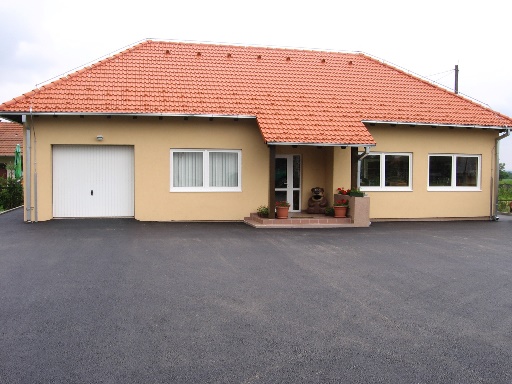 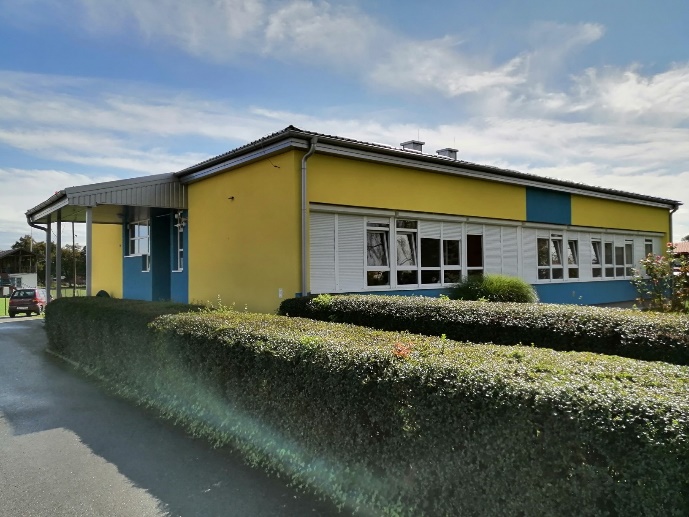 «U PRIRODI ŽIVIMO S DJECOM SE RADUJEMO!»Berek, rujan/listopad 2021.S  A  D  R  Ž  A  JOsnovni podaci o školi.......................................................................................................................31.           Podaci o uvjetima rada.........................................................................................................41.1.        Podaci o upisnom području...................................................................................................41.2.        Unutrašnji školski prostor………..….…..............................................................................41.3.	  Školski okoliš..………………………..................................................................................61.4.        Nastavna sredstva i pomagala…………………………………………...............…...……..71.4.1.     Knjižni fon škole……………………………………………….........................….……….8    1.5.       Plan obnove i adaptacije……………..………….……………………............….…………82.            Podaci o izvršiteljima poslova i njihovim radnim zaduženjima.........................................92.1.         Podaci o odgojno-obrazovnim radnicima.............................................................................92.1.1.      Podaci o učiteljima razredne nastave....................................................................................92.1.2.	Podaci o učiteljima predmetne nastave.................................................................................92.1.3.	Podaci o ravnatelju i stručnim suradnicima.........................................................................102.1.4.      Podaci o odgojno-obrazovnim radnicima - pripravnicima..................................................102.2.         Podaci o ostalim radnicima škole........................................................................................102.3.         Tjedna i godišnja zaduženja odgojno-obrazovnih radnika škole.........................................112.3.1.      Tjedna i godišnja zaduženja učitelja razredne nastave........................................................112.3.2.      Tjedna i godišnja zaduženja učitelja predmetne nastave.....................................................122.3.3.      Tjedna i godišnja zaduženja ravnatelja i stručnih suradnika škole......................................142.3.4. 	Tjedna i godišnja zaduženja ostalih radnika škole..............................................................143. 	Podaci o organizaciji rada...............................................................................................153.1.	Organizacija smjena............................................................................................................153.2          Godišnji kalendar rada........................................................................................................203.3.	Podaci o broju učenika i razrednih odjela...........................................................................203.3.1. 	Primjereni oblik školovanja po razredima i oblicima rada..................................................213.3.2.      Nastava u kući.....................................................................................................................224. 	Tjedni i godišnji br. sati po razredima i oblicima odgojno-obrazovnog rada............234.1.	   Tjedni i godišnji br. nastavnih sati za obvezne nastavne predmete po razredima..............234.2.    	Tjedni i godišnji broj nastavnih sati za ostale oblika odgojno-obrazovnog rada...............244.2.1. 	Tjedni i godišnji broj nastavnih sati izborne nastave..........................................................244.2.1.1. 	Tjedni i godišnji broj nastavnih sati izborne nastave iz vjeronauka...................................244.2.1.2.   Tjedni i godišnji broj nastavnih sati izborne nastave informatike......................................254.2.1.3.   Tjedni i godišnji broj nastavnih sati izborne nastave drugog stranog jezika                 - njemački jezik..................................................................................................................254.2.2. 	Tjedni i godišnji broj nastavnih sati dopunske nastave......................................................264.2.3. 	Tjedni i godišnji broj nastavnih sati dodatne nastave.........................................................274.3.          Obuka plivanja...................................................................................................................275. 	 Planovi rada ravnatelja, odgojno-obrazovnih i ostalih radnika....................................285.1.       Plan rada ravnatelja..............................................................................................................285.2.       Plan rada stručnog suradnika pedagoga................................................................................355.3.       Plan rada stručnog suradnika knjižničara.............................................................................385.4.       Plan rada tajnice....................................................................................................................415.5.       Plan rada računovodstva.......................................................................................................435.6.       Plan rada vozača/domara…….........……………………...……………………......……….455.7.       Plan rada kuharice…....…………………………….........……………...…….……..……..455.8.       Plan rada spremačice………………………….....…………………...……......….………..465.9. 	 Plan rada školske liječnice.....................................................................................................466.	Planovi rada školskog odbora i stručnih tijela.................................................................486.1.      Plan rada Školskog odbora....................................................................................................486.2.      Plan rada Učiteljskog vijeća........  ........................................................................................49   6.3.     Plan rada Razrednog vijeća....................................................................................................51   6.4.      Plan rada Vijeća roditelja......................................................................................................52     6.5.     Plan rada Vijeća učenika........................................................................................................537. 		Plan stručnog osposobljavanja i usavršavanja................................................................537.1		Stručno usavršavanje u školi..............................................................................................547.1.1.		Stručna vijeća.....................................................................................................................547.1.2.	Stručna usavršavanja za sve odgojno-obrazovne radnike..................................................547.2.	Stručna usavršavanja izvan škole.......................................................................................557.2.1.	Stručna usavršavanja na županijskoj razini........................................................................557.2.2.	Stručna usavršavanja na državnoj razini............................................................................557.3.	Ostala stručna usavršavanja................................................................................................558. 	Podaci o ostalim aktivnostima u funkciji odgojno-obrazovnog rada               i poslovanja školske ustanove.............................................................................................568.1.	Plan kulturne i javne djelatnosti.........................................................................................568.2.	Plan zdravstveno-socijalne zaštite učenika........................................................................628.3.	Plan zdravstvene zaštite odgojno-obrazovnih i ostalih radnika škole................................658.4.	Školski preventivni program..............................................................................................668.5.         Program suzbijanja korupcije.............................................................................................669.	Plan nabave i opremanja.................................................................................................6710.	Prilozi…………………………………………...…………………............……………..68Sastavni dijelovi Godišnjeg plana i programa rada škole su:  1. Godišnji i/ili mjesečni planovi i programi rada učitelja,2. Planovi i programi rada razrednika3. ŠPP / Školska preventivna strategij    Godišnji izvedbeni kurikulumi predmeta (i međupredmetnih tema)a – oblici i opis preventivnih aktivnosti4. IOOP – Primjereni programi odgoja i obrazovanja učenika s teškoćama5. Odluke o tjednim zaduženjima odgojno-obrazovnih radnika6. Rasporedi sati7. Godišnji plan i program predškole Ustrojstvene jedinice predškolskog odgoja OSNOVNI PODACI O ŠKOLI1.  PODACI O UVJETIMA RADAPodaci o upisnom područjuOsnovna škola Berek je matična škola bez područnih škola i odjela. Njezino upisno  područje obuhvaća tek dio općine Berek, odnosno samo šest sela: Berek, Šimljanicu, Šimljanu, Krivaju, Potok i Ruškovac.             Osim učenika iz Bereka koji do škole pješače, učenici iz ostalih sela (a zimi i učenici razredne nastave iz udaljenih rubnih dijelova naselja Berek)  prevozit će se do škole prije i poslije podne školskim kombibusom. Prometna povezanost autobusnim linijama mjesta u okviru upisnog područja za dio naselja uopće ne postoji, a za dio ne odgovara radnom vremenu u školi.              Područje s kojeg dolaze učenici je ruralna sredina, temeljem demografskih pokazatelja područje od posebne državne skrbi, a prema stupnju razvijenosti je druga skupina jedinica lokalne samouprave. U mjestu pa i općini Berek ne postoje veći industrijski objekti gdje bi se zapošljavalo stanovništvo, što se svakako odražava na socijalni status roditelja i djece. Stalnom brigom i naporima lokalne uprave sustavno se poboljšavaju infrastrukturni uvjeti života u Općini - plinofikacija, vodovod, kanalizacija, asfaltiranje cesta, izgradnja pločnika, izgradnja i uređenje društvenih domova, fasade kuća, izgradnja novih kuća i objekata od šireg društvenog značaja (Oproštajna građevina, Kulturni centar)… Nažalost navedene promjene još uvijek nedovoljno utječu na zadržavanje mladih obitelji na selu, a što se trenutno odražava na stagniranje ukupnog broja učenika u Školi. Obzirom na veliki pad broja učenika u okolnim školama sretni smo što se broj učenika u našoj školi ne smanjuje, godinama zadržavamo približno jednak broj učenika, a u budućim projekcijama nazire se rast broja učenika.              Osim škole, na ovom području nema drugih javnih institucija koje bi odgojno i obrazovno djelovale na djecu te se time još više ističe potreba suradnje škole, Općine i mjesta iz kojih učenici dolaze.Unutrašnji školski prostori          Učionički prostor u školi obuhvaća četiri klasične učionice (površine 3 x  i 1 x ) u jednoj smjeni namijenjene učenicima V. – VIII. razreda, a u drugoj smjeni  učenicima  I. – IV. razreda. Adaptacijom postojećeg prostora – pregradnjom jedne velike učionice, škola je uz manju klasičnu učionicu dobila i prostor za informatičku učionicu. Informatička učionica opremljena je kvalitetnim računalima koja su međusobno povezana, «umrežena» i spojena te velikim zidnim ekranom, kamerom, fotoaparatom…Učionica VII. / III. razreda (s postavljenim švedskim ljestvama i ostalom mobilnom školskom sportskom opremom – strunjače, kozlić, švedski sanduk, odskočna daska, lopte, čunjevi…) koristi se za nastavu tjelesne i zdravstvene kulture u predmetnoj nastavi, kada vremenske prilike ne dozvoljavaju korištenje školskog igrališta. Praksa je pokazala da je nedostatak kabineta za svakog učitelja ublažen uređenjem jednog zajedničkog učiteljskog kabineta opremljenog računalom s pisačem, internetom, scenerom i fotokopirnim aparatom. Također su postavljeni veliki ormari (u učionici VIII./IV. i VI./II. razreda) u kojima učitelji drže postojeća sredstva i pomagala za izvođenje redovite nastave i izvannastavnih aktivnosti.Uz navedeni učionički prostor u zgradi škole postoje: školska kuhinja, školski hol (opremljen stolovima da ga učenici mogu koristiti kao blagovaonicu), zbornica, ured tajnice, ured pedagoginje, sanitarni čvor za učenike, sanitarni čvor za zaposlenike, spremište za pomagala u nastavi TZK, predvorje s garderobom učenika i ulazom u zgradu. Zagrijavanje svih školskih prostora u zimskim mjesecima osigurano je plinskim centralnim grijanjem.	U drugoj školskoj zgradi nalaze se školska knjižnica s čitaonicom, arhiva, garaža, ured ravnateljice i spremište za opremu pomoćno-tehničkog osoblja, u neposrednoj blizini postojeće  školske zgrade (unutar školskog dvorišta). Fond knjižnice redovito obnavljamo.Oznaka stanja opremljenosti do 50%..1, od 51-70%..2, od 71-100%..3          Materijalne uvjete u kojima djeluje Osnovna škola Berek ocjenjujemo različito:Oprema za rad na zadovoljavajućem nivou, osim nedostatka pametnih ploča ili interaktivnih ekrana (Carnet je u postupku opremanja škola i očekujemo ih u najskorije vrijeme). Prostorno-tehničke uvjete ocjenjujemo nedostatnim. Škola nema prostornih uvjeta za jednosmjenski  rad, kao niti za  produženi boravak/cjelodnevnu nastavu svih učenika. 	Ove školske godine nećemo izmjenjivati smjene učenika predmetne i razredne nastave (jer ne dozvoljavaju epidemiološki uvjeti).	Najveći nedostatak, vezano uz nastavu, je nepostojanje sportske dvorane za nastavu  TZK-a. 2017./2018. školske godine – u dogovoru s Općinom Berek napravljena je projektna dokumentacija za izgradnju sportske dvorane. Iste godine je Općina Berek prijavila Izgradnju i opremanje sportske dvorane na zemljištu škole.2018./2019. školske godine saznali smo da je prijava negativno ocjenjena. Odmah iste školske godine Općina je aplicirala na natječaj za izgradnju i opremanje Kulturnog centra Berek također na zemljištu škole. Iste godine Škola je prijavila natječaj Energetske obnove zgrade škole.2019./2020. školske godine saznali smo da je prijava za izgradnju i opremanje Kulturnog centra pozitivno ocjenjena, kao i prijava na projekt Energetske učinkovitosti - obnove škole. Započeli su radovi na izgradnji Kulturnog centra, trenutno se očekuje postavljenje krovne konstrukcije i do kraja nastavne godine radovi bi trebali biti dovršeni. U ovoj školskoj godini planiramo potpuno povlačenje novca utrošenog za radove energetske obnove zgrade škole (radovi su završeni i svi računi plaćeni). Proveli smo postupak jednostavne nabave za izradu projektne dokumentacije za dogradnju škole do ishođenja građevinske dozvole. Izrada projektne dokumentacije zaustavljena je u Ministarstvu znanosti i obrazovanja, nakon pozitivne ocjene Idejnog rješenja i svih dogovora u odjelu graditeljstva suglasnost još nije potpisana unatoč tome što smo obaviješteni o planu MZO za rad škola u jednoj smjeni i natječajima europskih fondova na koje bismo bili spremni aplicirati već u zimu 2021. Godine.Puni naziv cjelokupnog programa “e-Škole: Cjelovita informatizacija procesa poslovanja škola i nastavnih procesa u svrhu stvaranja digitalno zrelih škola za 21. stoljeće”. Nositelj projekta je Hrvatska akademska i istraživačka mreža – CARNET. U digitalno zrelim školama adekvatna uporaba informacijsko-komunikacijske tehnologije (IKT) doprinosi: -  učinkovitom i transparentnom upravljanju školom (direktni cilj)-  razvoju digitalno kompetentnih nastavnika spremnijih za primjenu inovacija u vlastitim pedagoškim praksama (direktni cilj)- razvoju digitalno kompetentnih učenika spremnijih za nastavak školovanja i konkurentnijima na tržištu rada (indirektni cilj, doprinosi mu)Uključivanjem u projekt u škola je proveden plan kabliranja sada je na redu dobava i montaža opreme za školu, učenike i nastavnike.2020./2021. šk .god. potpisali smo Ugovor za izradu projektne dokumentacije do ishođenja građevinske dozvole za dogradnju škole. Idejno rješenje se nalazi u MZO.u i čekamo dobivanje suglasnosti te nastavak rada na projektnoj dokumentaciji i ishođenje građevinske dozvole. Po dobivanju građevinske dozvole aplicirali bismo na natječaj EU, kojim su osigurana sredstva za izgradnju, opremanje i projektnu dokumentaciju za dogradnju škola i osiguravanje uvjeta rada škole u jednoj smjeni. 	Kvalitativni pomak u ostvarivanju ciljeva i zadaća propisanih nastavnim planom i programom postignut je Projektom Poligon za tjelesnu aktivnost školske djece, višenamjenskim skupom kinezioloških nastavnih pomagala koja se za potrebe nastave tjelesne i zdravstvene kulture postavljaju u dvorani mjesnog doma u neposrednoj blizini škole. Školski okoliš  Zelene površine u okviru školskog okoliša su u postupku održavanja i uređenja  – školski park i cvjetnjak, travnjak s dječjim igralištem i sjenicom, „žive ograde“- živice formirane od više vrsta biljaka, potrebno je redovito održavati. 	Drvena sjenica («zeleni razred» - prostor u kojem se održava nastava) u školskom parku redovito se održava. Nabavom vanjske opreme za nastavu TZK i igru, razonodu, opuštanje i kvalitetnije slobodno vrijeme školske i predškolske djece te klupa i koševa za otpatke, uređen je okoliš sjenice – školskog parka, već se pokazuje potreba za obnovom parka – nabavom novih sprava za igranje kao i brigom o starim nasadima crnogorice i pomlađivanjem drveća u parku. Aplicirali smo na  natječaj STEM područja te se nadamo povlačenju sredstava za uređenje parka – ugradnju sprava STEM područja.Nastavna sredstva i pomagalaOznaka stanja opremljenosti do 50%..1, od 51-70%..2, od 71-100%..3Oznaka standarda – potrebe Škole izražene u postocima1.4.1. Knjižni fond školeOznaka standarda – potrebe Škole izražene u postocima1.5.  Plan obnove i adaptacijePostojeći prostor i oprema zahtijevaju ulaganja za redovito održavanje i popravke što će se tijekom godine ostvariti u skladu s financijskim mogućnostima škole i osnivača, radovi na energetskoj obnovi i održavanju zgrade škole su gotovi, slijedi nam ulaganje u obnovu namještaja. PODACI O IZVRŠITELJIMA POSLOVA I NJIHOVIM RADNIM        ZADUŽENJIMA U 2021./2022. ŠKOLSKOJ GODINI  Podaci o odgojno-obrazovnim radnicimaPodaci o učiteljima razredne nastavePodaci o učiteljima predmetne nastavePodaci o ravnatelju i stručnim suradnicima2.1.4.  Podaci o odgojno-obrazovnim radnicima – pripravnicimaPodaci o ostalim radnicima školeTjedna i godišnja zaduženja odgojno-obrazovnih radnika školeTjedna i godišnja zaduženja učitelja razredne nastaveU iskazane sate godišnjeg zaduženja učitelja razredne nastave uključeni su:          					                                                                    - ukupni sati rada godišnje – sati ukupnog tjednog zaduženja x 35 tjedanaGodišnji odmori djelatnika počinju od 11. srpnja 2022. godine, a utvrđuju se prema Zakonu o radu i važećem Kolektivnom ugovoru za svaku školsku godinu. Zaposlenici dobivaju Odluke o godišnjem odmoru 15 dana prije nego ih počinju koristiti. Tjedna i godišnja zaduženja učitelja predmetne nastave U iskazane sate godišnjeg zaduženja učitelja predmetne nastave uključeni su:					         - ukupni sati rada godišnje – sati ukupnog tjednog zaduženja x 35 tjedanaGodišnji odmori djelatnika počinju od 11. srpnja 2022. godine, a utvrđuju se prema Zakonu o radu i važećem Kolektivnom ugovoru. Zaposlenici dobivaju Odluke o godišnjem odmoru 15 dana prije nego ih počinju koristiti.Ove školske godine kompletna nastava u OŠ Berek stručno je zastupljena. U Osnovnoj školi Berek uposleno je ukupno 19 učitelja.  Od ukupnog broja, 4 učitelja razredne nastave i 4 predmetne nastave uposleni su s punim radnim vremenom, a 15 s nepunim radnim vremenom. Od toga 13 učitelja predmetne nastave dopunjuje do punog radnog vremena u susjednim osnovnim i srednjim školama, a 2 djelatnika imaju ukupno nepuno radno vrijeme.Djelatnica pod red. br. 2. do punog radnog vremena radi u OŠ I. V. Trnskog u Novoj Rači, a njezina zamjena u OŠ Lipik.Djelatnica pod red. br. 3. do punog radnog vremena radi u OŠ Mirka Pereša u KapeliDjelatnica pod red. br. 6. do punog radnog vremena radi u OŠ Trnovitički Popovac i OŠ i. N. Jemeršića Grubišno Polje.Djelatnica pod red. br. 7. do punog radnog vremena radi u OŠ Trnovitica i OŠ Rovišće, a njezina zamjena u OŠ Trnovitički Popovac i OŠ i. N. Jemeršića Grubišno Polje.Djelatnik  pod red. br. 8. do punog radnog vremena radi u OŠ I. V. Trnskog u Novoj Rači i OŠ Ivanska.Djelatnica pod red. br. 9. do punog radnog vremena radi u OŠ Čazma, a njezina zamjena satnicu nadopunjuje u III. OŠ Bjelovar, ali 	             nema puno radno vrijeme.Djelatnica pod red. br. 10. do punog radnog vremena radi u OŠ Štefanje. Djelatnik pod red. br. 11. do punog radnog vremena radi u OŠ I. V. Trnskog u Novoj Rači i OŠ Velika Pisanica.Djelatnik pod red. br. 12. do punog radnog vremena radi u OŠ Veliko Trojstvo. Djelatnik pod red. br.15. do punog radnog vremena radi u OŠ Mirka Pereša u Kapeli.Djelatnica pod red. br. 13.  nadopunu satnice ima u OŠ M.Lovraka u Grđevcu i SŠ Garešnica.Djelatnica pod red. br. 16. nadopunu satnice ima u Turističko-ugostiteljska i prehrambena škola Bjelovar.Statusi zajedničkih djelatnika regulirani su Ugovorima- Sporazumima između Škola.Tjedna i godišnja zaduženja ravnatelja i stručnih suradnika školeTjedna i godišnja zaduženja ostalih radnika škole*Kuharica, spremačica i vozač/domar rade dvokratno odnosno trokratno zbog posebitosti poslova koje obavljaju.**Tajnica škole, stručna suradnica-pedagoginja, stručna suradnica knjižničarka i voditeljica računovodstva zaposlene su na pola radnog vremena, a ostatak rade u OŠ Trnovitički Popovac, a zamjena tajnice ostatak radi u OŠ Trnovitica.U iskazane sate godišnjeg zaduženja ravnateljice, stručnih suradnika i ostalih radnika uključeni su (razmjerno tjednoj normi):     - ukupni sati rada godišnje – 223 x 8 =1784                 - sati godišnjeg odmora – 30 x 8 = 240                  - blagdani i državni praznici u radne dane – 8 x 8 = 64	     - subote i nedjelje tijekom školske godine – 104 x 8 = 832Godišnji odmori djelatnika počinju od 11. srpnja 2022. godine, a utvrđuju se prema važećem "Kolektivnom ugovoru" i Zakonu o radu. Zaposlenici dobivaju Odluke o godišnjem odmoru najmanje 15 dana prije nego ih počinju koristiti.PODACI O ORGANIZACIJI RADA(ostvarivat će se sukladno uputama i preporukama HZJZ-a i MZO-a)3.1. Organizacija smjena	Rad s učenicima u 2021./2022. školskoj godini organizirat će se u dvije smjene. Prema Epidemiološkim uputama HZJZ-a i MZO-a, a u svrhu sprečavanja širenja zaraze covidom 19.            Prva smjena će obuhvaćati učenike V. do VIII. razreda i radom će početi u 7,25 sati, a završavati u 13,10 sati kada završavaju radom izvannastavne aktivnosti. Druga smjena obuhvaćat će učenike I.- IV. razreda, s početkom u 13,55 ili 13,10 sati i završetkom u 18,10 sati.Učitelji će dežurati ovisno s smjenama u kojima nastavu pohađaju njihovi učenici RN ili PN. Poslovi dežurstva obuhvaćaju: prijem učenika u školu, dežuranje u vrijeme malih odmora, za vrijeme velikog odmora (kada učenici koji se hrane u školskoj kuhinji koriste topli obrok u holu s blagovaonicom), slobodno vrijeme do polaska kući učenika putnika i ispraćaj do školskog kombibusa.RASPORED DEŽURSTVA UČITELJARASPORED ZVONA (bez zvona)Za učenike obje smjene organizirana je prehrana u školskoj kuhinji. Početkom školske godine topli obrok koristi 75 učenika Škole (98,68 %) i 5 (100%) polaznika Programa predškole. Troškove prehrane učenika i polaznika Programa predškole bit će pokriveni od strane lokalne samouprave - Općine Berek, a za učenike sa slabim socijalnim statusom, korisnike dječjeg doplatka, učenike iz obitelji samohranih roditelja ili iz obitelji s troje i više djece od strane osnivača Bjelovarsko-bilogorske županije i sredstvima osiguranim  Projektom Osiguravanje školske prehrane za djecu u riziku od siromaštva – „obrok za sve“(BBŽ), cijena prehrane je 6,00 kn po danu.	Za sve učenike koji ostvaruju pravo na organizirani prijevoz koristi se školski kombibus. Ukupno je organiziran prijevoz za 36 učenika, a učenika putnika ukupno je 38. Prijevoz školskim kombibusom ostvaruje se četiri puta dnevno: dolazak učenika I. smjene  - odlazak učenika I. smjene, dolazak učenika II. smjene - odlazak učenika II. smjene. Jednu učenicu putnicu iz Samarice () u Školu i iz Škole voze roditelji, kao i učenika iz Narte (10 km).RASPORED PRIMANJA RODITELJA(SAT INFORMACIJA ZA RODITELJE UČENIKA).  Godišnji kalendar rada      S obzirom da je po kalendaru rada moguć veći broj nastavnih dana (ukupno moguće 178 nastavnih dana), Godišnjim kalendarom rada OŠ Berek Dan škole 31. svibnja 2022. godine, i jednodnevni školski izlet 15. lipnja 2022. godine planiraju se kao nenastavni radni dani. Poludnevni izleti učenika s terenskom nastavom planiraju se u nastavne dane.	            Ukupno se za školsku 2021./22. godinu planira 176 nastavnih radnih dana. NAPOMINJEMO: učenici OŠ Berek imaju organizirani prehranu 178 dana, 176 nastavnih i 2 nenastavna dana (Izlet i Dan škole su također dani kada se organizira prehrana za učenike).3.3.  Podaci o broju učenika i razrednih odjelaTijekom 2021./2022. školske godine Odlukom Županijskog ureda za  prosvjetu, kulturu, informiranje, šport i tehničku kulturu Bjelovar, OŠ Berek u Bereku radit će kao samostalna osnovna škola s osam čistih razrednih odjela.	Tijekom školske godine Školu polazi 76 učenika, 32 učenika u razrednoj i 44 učenika u predmetnoj nastavi. Oni su raspoređeni u 8 čistih razrednih odjela.Osam je učenika s teškoćama u razvoju uključeno u nastavu (integrirano) u redovne razredne odjele (II.,III.,IV.,VI.,VII. i VIII. razred) uz primjereno školovanje „individualiziranim odgojno-obrazovnim postupcima uz prilagodbu sadržaja“, a temeljem Rješenjem Ureda državne uprave. 	Od ukupno 76 učenika škole 50,00 % su putnici (38 učenika). Za 36 učenika putnika  organiziran je prijevoz do škole i kući vlastitim prijevozom škole, školskim kombibusom, na relacijama Berek-Potok-Ruškovac, Berek-Šimljanica, Berek-Krivaja-Šimljana. Dvoje učenika (upis u OŠ Berek s drugog upisnog područja) u školu i iz škole prevoze roditelji (osobnom odlukom).3.3.1. Primjereni oblik školovanja po razredima i oblicima rada* Ovaj oblik školovanja istovjetan je nazivu iz Pravilnika o osnovnoškolskom i srednjoškolskom  odgoju i obrazovanju učenika s teškoćama u razvoju „rad po redovitom programu uz     prilagodbu sadržaja i individualizirane postupke“.U ovoj školskoj godini nastavu polazi osmero stručno obrađenih i evidentiranih  učenika s teškoćama u razvoju kojima je Rješenjem Ureda državne uprave odobren primjereni oblik nastavka školovanja, rad po redovitom programu individualiziranim odgojno-obrazovnim postupcima uz prilagodbu sadržaja, na temelju odluke Stručnog povjerenstva Ureda za utvrđivanje psihofizičkog stanja učenika, a na prijedlog Školskog povjerenstva. Za učenike su načinjeni IOOP i usvojeni od Učiteljskog vijeća. Znatan problem u ovom radu predstavlja činjenica da u školi radi samo stručni suradnik – pedagog te da na području Ispostave Županijskog ureda za prosvjetu nema školskog (niti kliničkog) defektologa i psihologa neophodnih za redoviti rad s učenicima s teškoćama. Prilagodbu sadržaja i program individualiziranih odgojno-obrazovnih postupaka ostvaruju učitelji u suradnji s razrednicima (ako to nisu oni sami) i pedagoginjom. Sukladno evidentiranim teškoćama i potrebama djece, učenici koriste primjerene udžbenike i radne priručnike. Škola posjeduje dio stručne literature i priručnike za rad (i redovito nabavlja nove), a radni materijal (individualne listiće i sredstva za rad) učitelji uglavnom izrađuju sami.Rad se odvija u učionicama, školskoj knjižnici, vanjskom školskom prostoru i u uredu pedagoginje. 3.3.2. Nastava u kućiDo početka 2021./2022. školske godine nije se ukazala potreba organiziranja „nastave u kući“. Ako se tijekom školske godine ukaže, naknadno ćemo uz suglasnost MZO-a, za učenike kojima je to potrebno utvrditi program, godišnji i tjedni broj planiranih sati rada u pojedinom području (nastavnom predmetu) i mjesto ostvarivanja programa.TJEDNI I GODIŠNJI BROJ SATI PO RAZREDIMA I OBLICIMA        ODGOJNO-OBRAZOVNOG RADA 4.1.Tjedni i godišnji broj nastavnih sati za obvezne nastavne predmete        po razredima Planirani sati vezani su uz godišnje planove i programe / godišnje izvedbene kurikulume za određene predmete i međupredmetne teme, koji se nalaze u prilogu, a njihovo ostvarenje prati se dnevno prema rasporedu sati  u e-Dnevniku za svaki razredni odjel. Ostvarivanje planiranih sati (T – tjedni broj sati; G – godišnji broj sati) i programskih sadržaja po razrednim odjelima pratit će se i u drugoj propisanoj pedagoškoj dokumentaciji prema rokovima, načinu planiranja, programiranja i pripremanja utvrđenom na Učiteljskom vijeću.4.2. Tjedni i godišnji broj nastavnih sati za ostale oblike        odgojno-obrazovnog rada4.2.1. Tjedni i godišnji broj nastavnih sati izborne nastave4.2.1.1. Tjedni i godišnji broj nastavnih sati izborne nastave Vjeronauka4.2.1.2. Tjedni i godišnji broj nastavnih sati izborne nastave Informatike 4.2.1.3. Tjedni i godišnji broj nastavnih sati izborne nastave drugog stranog jezika              – Njemački jezik 4.2.2. Tjedni i godišnji broj nastavnih sati dopunske nastaveDopunska nastava planira se fleksibilno prema potrebama učenika pojedinih razreda koji će se tijekom školske godine mijenjati – formiranje grupa prema odredbama Pravilnika o broju učenika i uvjetima rada Škole. U razrednoj nastavi I. do IV. razreda planiran je po jedan sat tjedno dopunske nastave (4 puta po 35 sati godišnje) hrvatski jezik i/ili matematika ovisno o potrebama učenika, izvršitelji su razredne učiteljice. U predmetnoj nastavi dopunska nastava planira se u kombiniranim skupinama dvaju ili više razreda zbog malog broja razrednih odjela i malog broja predmetnih učitelja, a s ciljem uključivanja svih učenika s primjerenim školovanjem i ostalih učenika kod kojih se uoči potreba za dopunskim nastavnim radom.Tjedni i godišnji broj nastavnih sati dodatne nastaveU predmetnoj nastavi dodatna nastava planira se u kombiniranim skupinama više razreda  zbog malog broja razrednih odjela i malog broja predmetnih učitelja.Tijekom  školske godine otvorena je mogućnost identificiranja i evidentiranje darovitih učenika kao i planiranja moguće akceleracije učenika. 4.3. Obuka plivanja	Ove školske godine nismo u mogućnosti organizirati potrebne uvjete da učenici tijekom osnovne škole nauče plivati. Zbog zatvaranja unutarnjeg bazena u Bjelovaru, a prvo slijedeće mjesto u kojem postoje zatvoreni bazeni je  udaljen od škole.5.  PLANOVI RADA RAVNATELJICE, ODGOJNO-OBRAZOVNIH      I OSTALIH RADNIKA  Plan rada ravnateljice     (ostvarivat će se sukladno uputama i preporukama HZJZ-a i MZO-a):Poslovi ravnateljice obuhvaćaju slijedeća područja rada: PLANIRANJE I PROGRAMIRANJE RADA ŠKOLE ORGANIZACIJA I KOORDINACIJA RADA ŠKOLE PEDAGOŠKO-INSTRUKTIVNI I SAVJETODAVNI RAD  PEDAGOŠKI NADZOR I KONTROLA  ANALITIČKO – STUDIJSKI RAD RAD SA STRUČNIM ORGANIMA ŠKOLE I ORGANIMA UPRAVLJANJA SURADNJA S PEDAGOŠKOM I STRUČNOM SLUŽBOM I RAD S UČENICIMA               I RODITELJIMA            SURADNJA S DRUŠTVENOM ZAJEDNICOM I STRUČNIM ORGANIZACIJAMA RAD NA PEDAGOŠKOJ DOKUMENTACIJI KULTURNA I JAVNA DJELATNOST STRUČNO USAVRŠAVANJESADRŽAJ RADA:1. POSLOVI PLANIRANJA I PROGRAMIRANJA        rujan/listopad1.1. Izrada Godišnjeg plana i programa rada škole1.2. Izrada plana i programa rada ravnatelja1.3. Koordinacija u izradi predmetnih kurikuluma1.4. Izrada Školskog kurikuluma1.5. Izrada Razvojnog plana i programa škole1.6. Planiranje i programiranje rada Učiteljskog i Razrednih vijeća1.7. Izrada odluka o zaduženju učitelja1.8. Izrada smjernica i pomoć učiteljima pri tematskim planiranjima1.9. Planiranje i organizacija školskih projekata1.10.Planiranje i organizacija stručnog usavršavanja1.11.Planiranje nabave opreme i namještaja1.12.Planiranje i organizacija uređenja okoliša škole1.13.Ostali poslovi1.14. Konstituiranje županijskog ogranka HUROŠ-a 2. POSLOVI ORGANIZACIJE I KOORDINACIJE RADA 	rujan/kolovoz2.1. Izrada prijedloga organizacije rada Škole (broj razrednih odjela, broj smjena, radno vrijeme smjena, organizacija rada izborne nastave, INA, izrada kompletne organizacije rada Škole). 2.2. Izrada Godišnjeg kalendara rada škole 2.3. Izrada strukture radnog vremena i zaduženja učitelja 	kolovoz prethodne šk. god. 2.4. Organizacija i koordinacija vanjskog vrednovanja prema planu NCVVO-a 	rujan/kolovoz 2.5. Organizacija i koordinacija samovrednovanja škole 2.6. Organizacija prijevoza i prehrane učenika 2.7. Organizacija i koordinacija zdravstvene i socijalne zaštite učenika  2.8. Organizacija i priprema izvanučionične nastave, izleta i ekskurzija  2.9. Organizacija i koordinacija rada kolegijalnih tijela škole  2.10.Organizacija i koordinacija upisa učenika u 1. razred 	travanj-srpanj2.11.Organizacija i koordinacija obilježavanja državnih blagdana i praznika 	rujan/lipanj2.12.Organizacija zamjena nenazočnih učitelja (izvanučionička nastava)2.13.Organizacija popravnih, predmetnih i razrednih ispita   lipanj-kolovoz 2.14.Organizacija poslova vezana uz odabir udžbenika 2.15. Poslovi vezani uz natjecanja učenika 	rujan/kolovoz 2.16. Organizacija popravaka, uređenja, adaptacija prostora 2.17.Ostali poslovi 2.18. Organizacija županijskog ogranka HUROŠ-a BBŽ  3. PRAĆENJE REALIZACIJE PLANIRANOG RADA ŠKOLE 	rujan/lipanj3.1. Praćenje i uvid u ostvarenje Plana i programa rada škole3.2. Vrednovanje i analiza uspjeha na kraju odgojno obrazovnih razdoblja	prosinac/lipanj3.3. Administrativno pedagoško instruktivni rad s učiteljima, stručnim suradnicima i pripravnicima3.4. Praćenje rada školskih povjerenstava  3.5. Praćenje i koordinacija rada administrativne službe( izračun održanih sati nastave za učenike po prilagođenim programima) 	rujan/kolovoz3.6. Praćenje i koordinacija rada tehničke službe 3.7. Praćenje i analiza suradnje s institucijama izvan škole 3.8. Kontrola pedagoške dokumentacije 3.9. Ostali poslovi 4. RAD U STRUČNIM I KOLEGIJALNIM TIJELIMA ŠKOLE 		rujan/kolovoz4.1. Planiranje, pripremanje i vođenje sjednica kolegijalnih i stručnih tijela 4.2. Suradnja sa Sindikalnom podružnicom škole 4.3. Ostali poslovi 5. RAD S UČENICIMA, UČITELJIMA, STRUČNIM SURADNICIMA I RODITELJIMA 5.1. Uvid u rad učitelja 	listopad/lipanj5.2. Praćenje rada učeničkih društava, grupa i pomoć pri radu 	rujan/lipanj5.3. Briga o sigurnosti, pravima i obvezama učenika 5.4. Suradnja i pomoć pri realizaciji poslova svih djelatnika škole 	rujan/kolovoz 5.5. Briga o sigurnosti, pravima i obvezama svih zaposlenika  5.6. Savjetodavni rad s roditeljima /individualno i skupno/ 5.7. Vođenje pripravnika u odgojno-obrazovnom radu5.8. Poslovi oko napredovanja učitelja i stručnih suradnika  5.9. Ostali poslovi 6. ADMINISTRATIVNO – UPRAVNI I RAČUNOVODSTVENI POSLOVI 	rujan/kolovoz 6.1. Rad i suradnja s tajnikom škole  6.2. Provedba zakonskih i podzakonskih akata te naputaka MZO-a 6.3. Usklađivanje i provedba općih i pojedinačnih akata škole6.4. Provođenje raznih natječaja za potrebe škole 6.5. Prijem u radni odnos /uz suglasnost Školskog odbora/  6.6. Poslovi zastupanja škole6.7. Rad i suradnja s računovođom škole6.8. Izrada financijskog plana škole  6.9. Kontrola i nadzor računovodstvenog poslovanja 6.10 Organizacija i provedba inventure 6.11. Poslovi vezani uz e-matice 6.12. Potpisivanje i provjera svjedodžbi  6.13. Organizacija nabave i podjele potrošnog materijala  6.14. Ostali poslovi 7. SURADNJA S UDRUGAMA, USTANOVAMA I INSTITUCIJAMA 	rujan/kolovoz 7.1. Predstavljanje škole 7.2. Suradnja s Ministarstvom znanosti, obrazovanja i športa  7.3. Suradnja s Agencijom za odgoj i obrazovanje 7.4. Suradnja s Nacionalnim centrom za vanjsko vrednovanje obrazovanja 7.5. Suradnja s Agencijom za mobilnost i programe EU7.6. Suradnja s ostalim Agencijama za obrazovanje na državnoj razini 7.7. Suradnja s Uredom državne uprave 7.8. Suradnja s osnivačem  7.9. Suradnja s Zavodom za zapošljavanje 7.10.Suradnja s Zavodom za javno zdravstvo 7.11.Suradnja s Centrom za socijalnu skrb  7.12.Suradnja s Obiteljskim centrom 7.13.Suradnja s Policijskom upravom  7.14.Suradnja s Župnim uredom 7.15.Suradnja s ostalim osnovnim i srednjim školama 7.16.Suradnja s turističkim agencijama  7.17.Suradnja s kulturnim i športskim ustanovama i institucijama 7.18.Suradnja s svim udrugama 7.19.Ostali poslovi 8. STRUČNO USAVRŠAVANJE  		rujan/lipanj8.1. Stručno usavršavanje u matičnoj ustanovi  8.2. Stručno usavršavanje u organizaciji ŽSV-a, MZO-a, AZZO-a, HUROŠ-a 8.3. Stručno usavršavanje u organizaciji ostalih ustanova  8.4. Praćenje suvremene odgojno obrazovne literature  8.5. Ostala stručna usavršavanja 9. OSTALI POSLOVI RAVNATELJA 	rujan -lipanj 9.1. Vođenje evidencija i dokumentacije  9.2. Ostali nepredvidivi poslovi 9.3. Energetska učinkovitost školeGodišnji odmor ravnateljice:	prosinac 2021. 2 dana                                               siječanj/veljača 2022. 5 dana                                               travanj 2022.  1 dan		                        lipanj 2022.  1 dan			            srpanj 2022. 6 dana 			            kolovoz 2022. 13 dana                                               i 2 dana tijekom školske godine5.2.  Plan rada stručne suradnice - pedagoginjePodručja rada pedagoginje (ostvarivat će se sukladno uputama i preporukama HZJZ-a i MZO-a):(1) priprema za / i ostvarenje programa i kurikuluma odgojno-obrazovne ustanove (opće planiranje i organiziranje rada, izvedbeno planiranje i programiranje te ostvarivanje uvjeta za realizaciju planiranog, izrada godišnjeg plana rada, analiza ostvarenja, utvrđivanje odgojno-obrazovnih potreba)(2) neposredno sudjelovanje u odgojno-obrazovnom procesu (upis djece i formiranje odjela i skupina, identifikacija učenika za dodatnu i dopunske oblike rada, praćenje i izvođenje odg.-obr. procesa, rad s učenicima posebnih potreba i drugim učenicima prema potrebi, savjetodavni rad, profesionalno usmjeravanje i informiranje, zdravstvena i socijalna zaštita učenika)(3) praćenje i vrednovanje odgojno-obrazovnog procesa, njegovih sudionika i ostvarenih rezultata u funkciji utvrđivanja mjera za unapređivanje rada i samovrednovanje Škole (4) osposobljavanje i stručno usavršavanje odg.-obr. djelatnika i osobno struč. usavršavanje(5) informacijska i dokumentacijska djelatnost (stručna i dr. literatura, IKT i multimedijski izvori znanja, poticanje na korištenje, briga o dokumentaciji škole, vođenje dokumentacije) 5.3.  Plan rada stručne suradnice knjižničarke5.4.  Plan rada tajniceTajnica obavlja i poslove administrativnog referenta  sukladno Pravilniku o djelokrugu rada tajnika  te administrativno-tehničkim i pomoćnim poslovima koji se obavljaju u osnovnoj školi (NN 40/14):NAPOMENA:  Tajnica radi na pola radnog vremena u OŠ Berek, a na pola radnog vremena u OŠ Trnovitički Popovac, a tajnica na zamjeni radi još na polovici radnog vremena u OŠ Trnovitica.5.5. Plan rada voditeljice računovodstvaSjedište računovodstva škole nalazi se u Garešnici, Ulica Vladimira Nazora 25. Voditeljica računovodstva obavlja i poslove računovodstvenog referenta  sukladno Pravilniku o djelokrugu rada tajnika  te administrativno-tehničkim i pomoćnim poslovima koji se obavljaju u osnovnoj školi (NN 40/14):NAPOMENA: Voditeljica računovodstva radi pola radnog vremena u OŠ Berek, a pola u OŠ Trnovitički Popovac..  Plan rada vozača/domaraa) Poslovi vozača......................................................................................................1152  - prijevoz učenika u školu i iz škole u dopodnevnoj i	        poslijepodnevnoj smjeni				                                          svakodnevno    -briga o čistoći vozila	 i izmjeni guma                                                                                 tijekom godine- poslovi oko tehničkog pregleda vozila i registracije		                                              XIII.-  izvanredne vožnje						                  prema potrebi                                    b) Poslovi domara...........................................................................................................624- obavlja popravke nakon utvrđenog svakodnevnog nadzora ( popravak stolova, klupa, vrata, brava i kvaka, odčepljivanje WC-a, popravak ili izmjena WC kotlića i dasaka te iz izmjena utičnica, sijalica, osigurača i prekidača, popravak slavina, ventila i kvaki ispirača i sl.)                               tijekom godine- poslove održavanja zgrade  škole, njezina okoliša i školskog                         tijekom godinevoćnjaka (košnja trave, održavanje živice i grmova)	- rukovodi i brine o peći za centralo grijanje                                                      zimski period- čišćenje puta prema garaži od snijega				                          zimski period	- poslovi dežurstva							za vrijeme učeničkih praznika	________________________________________________________________________________									       ukupno sati:      1776									      godišnji odmor:   240								    blagdani i državni praznici: 72									            sveukupno:  2088  Plan rada kuharice1.	Poslovi planiranja, izbora i preuzimanje namirnica za        	svakodnevnopripremu hrane2.	Vođenje evidencije o utrošku namirnica 	                         svakodnevno3. 	Sastavljanje jelovnika					                mjesečno4.         Pripremanje hrane prema postojećem jelovniku		             svakodnevnoi podjela obroka5.	Rukovođenje inventarom školske kuhinje			tijekom godine6.	Čišćenje i održavanje kuhinje te dezinfekcija kuhinjskog	svakodnevnoposuđa i pribora7.        Pranje vrata, prozora u kuhinji i blagovaonici	                        tijekom godine8.	Održavanje čistoće blagovaonice                                             svakodnevno9.	Vođenje HACCAP evidencija                                                        svakodnevno10.     Pripremanje hrane za vrijeme većih skupova	                        tijekom godine__________________________________________________________________________________										ukupno sati:    1776									       godišnji odmor:     240								blagdani i državni praznici:        72 __________________________________________________________________________									            sveukupno:    2088. Plan rada spremačiceČišćenje i dezinfekcija učionica i ostalih radnih prostorija, podova, namještaja, hodnika i sanitarija			         svakodnevno      2.	Dezinfekcija sanitarnog čvora i ostalih prostora		          svakodnevno      3.	Pranje prozora i vrata				                    tijekom godine      4.	Donošenje službene pošte i paketa		                      svakodnevno      5.	Nabava sredstava za čišćenje				          tijekom godine      6.	Čišćenje i odbacivanje snijega na ulaznim stazama	          tijekom godine      7.  Održavanje cvjetnih nasada      8.	Pomoć u kuhinji za vrijeme održavanja većih skupova       tijekom godine      9.	Generalno čišćenje 					         3 puta godišnje     10. Poslovi dežurstva                                                              za vrijeme učeničkih             praznika       	                                   __________________________________________________________________________________										ukupno sati:    1356									       godišnji odmor:     156								blagdani i državni praznici:        54 __________________________________________________________________________               sveukupno:    1566Napomena:Početkom ove školske godine zatraženo je od našeg ministarstva dodatno zapošljavanje spremačice na određeno nepuno radno vrijeme - 10 sati ukupnog tjednog radnog vremena zbog situacije izazvane COVIDOM-19, a u slučaju dobivanja zatražene suglasnosti spremačica bi ostvarila puno radno vrijeme za koje bi joj se uvečali sati rada u Planu rada.5.9.  Plan rada školske liječnicePLAN I PROGRAM RADA SLUŽBE ZA ŠKOLSKU MEDICINU ZA ŠK. GOD. 2021./22.Provedba Programa mjera zdravstvene zaštite školske djece i mladih bit će organizira prema važećim preporukama HZJZ-a i MZO-a sukladno epidemiološkoj situaciji.Područje: Daruvar, Sirač, Končanica, Dežanovac, Đulovac,                 Garešnica, Trnovitički Popovac, Hercegovac, Velika Trnovitica i BerekGlavni ciljevi postojanja služberano uočavanje poremećaja zdravlja među školskom populacijom: organskog, mentalnog i socijalno patološkograno uočavanje društveno neprihvatljivog ponašanja: socijalne delikvencijeprimarna prevencija ovisnosti: alkohol-pušenje-drogarano otkrivanje problema vezanih uz učenje i prilagodbe na školurano uočavanje i prepoznavanje rizičnih navika u životu učenikausvajanje stavova i navika zdravog načina života učenikavisoka procijepljenost populacije, zaštita od zaraznih bolestiProgram specifičnih i preventivnih mjera zdravstvene zaštite učenikaUpisi djece u 1. razred osnovne školeSistematski pregledi učenika 5. i 8. razreda osnovnih školaObvezna imunizacija učenika osnovnih i srednjih školaPregledi učenika prije školsko-sportskih natjecanja, smještaja u dom, upisa u srednju školuUtvrđivanje sposobnosti učenika za nastavu TZKRad u povjerenstvu za ocjenu psihofizičke sposobnosti djece i utvrđivanje primjerenog oblika školovanja učenika s teškoćama u razvojuZdravstveno-odgojne aktivnosti za učenike, učitelje i roditelje Savjetovališni radScreening preglediNadzor nad higijensko-sanitarnim uvjetima u školama, šk. kuhinjama i đačkim domovimaSve ostale aktivnosti koje su predviđene planom i programom rada Službe za školsku medicinu Bjelovarsko-bilogorske županije (uključujući „Zubnu putovnicu“) obavit će se prema dogovoru sa školama tijekom školske godine.Školska liječnica Dr. med. Antina Dadić, spec. školske i adolescentne medicine Marina Tuček, med. sestra               6.  PLAN RADA ŠKOLSKOG ODBORA I STRUČNIH TIJELA6.1.  Plan rada Školskog odbora6.2.  Plan rada Učiteljskog vijeća   6.3.  Plan rada Razrednog vijeća6.4. Plan rada Vijeća roditelja6.5. Plan rada Vijeća učenika7.  PLAN STRUČNOG OSPOSOBLJAVANJA I USAVRŠAVANJAStručno usavršavanje učitelja u OŠ Berek obuhvatit će sljedeća područja:Kurikulumsko planiranje, ishodi, aktivnosti učenika, Školski kurikulum, metodičko usavršavanje, informatičko osposobljavanjesadržaje iz struke, posebno nova saznanja iz odgovarajućih znanstvenih disciplina,pedagoško i psihološko usavršavanje,nova saznanja o organizacijskim i drugim promjenama vezanim uz nastavni rad.Ostvarivanje navedenih sadržaja provodit će se kroz:Individualno stručno usavršavanje,Kolektivno stručno usavršavanje u OŠ Berek- na stručnim aktivima učitelja razredne nastave - na razrednim vijećima razr. i predm. nastave i sastancima razrednika- na sjednicama Učiteljskog vijeća- stručne ekskurzije u organizaciji školeKolektivni oblici usavršavanja izvan škole na nivou Županije i Republike putem stručnih aktiva, seminara, ekskurzija, savjetovanja u organizaciji Agencije za odgoj i obrazovanje i Ministarstva znanosti i obrazovanja – loomen (izvor korisnih podataka i edukacija). Stručno usavršavanje u školiUsmeno izlaganje nositelja teme, rad na literaturi, izmjena iskustava, pedagoške radionice, demonstracija korištenja novih nastavnih sredstava i pomagala i dr., uključivanje vanjskih suradnika prema potrebi.7.1.1.  Stručna vijeća7.1.2.  Stručna usavršavanja za sve odgojno-obrazovne radnikeStručno usavršavanje izvan školeKolektivno stručno usavršavanje izvan škole učitelji će realizirati odlaskom na:stručna vijeća razredne nastave na međuopćinskoj razini,stručna vijeća razredne i predmetne nastave na razini Županije,seminare i savjetovanja u skladu s potrebama i mogućnostima škole,Interliber – međunarodni sajam knjiga u Zagrebu. Stručna usavršavanja na županijskoj razini7.2.2. Stručna usavršavanja na državnoj razini7.3.  Ostala stručna usavršavanja i osposobljavanjaSlanje učitelja na višednevne seminare i stručne skupove bitno udaljene od sjedišta škole iziskuje velike troškove s visokom kotizacijom, velikim putnim troškovima i cijenom hotelskog smještaja stoga će frekventnost tog oblika usavršavanja ovisiti o raspoloživim financijskim sredstvima.8. PODACI O OSTALIM AKTIVNOSTIMA U FUNKCIJI ODGOJNO-OBRAZOVNOG RADA I POSLOVANJA ŠKOLSKE USTANOVE 8.1.  Plan kulturne i javne djelatnosti Plan kulturne djelatnosti škole sadrži: estetsko-ekološko uređenje životne i radne sredine, javna predavanja, priredbe, panoe, prezentacije, natjecanja, obilježavanje državnih blagdana i Dana škole i sve druge oblike suradnje s društvenom sredinom.8.2.  Plan zdravstveno-socijalne zaštite učenika, te odgojno-obrazovnih i ostalih radnika školeZdravstveno-socijalna zaštita, zdravstveni odgoj i prosvjećivanje učenika provodit će se tijekom cijele školske godine, cjelokupnim radom škole, osobito u nastavi TZK, biologije, satova razrednika te u izvannastavnim aktivnostima.1. Sistematski i ostali preventivni pregledi i opservacija učenika s teškoćama u razvoju 	2. Pravilna prehrana učenika, 	3. Odmori i rekreacija, slobodno vrijeme učenika 	4. Estetsko-ekološko i funkcionalno uređenje prostora škole i okoliša 	5. Tjelesni i zdravstveni odgoj sa sportskim natjecanjima učenika 	6. Zaštita duševnog zdravlja i krizne intervencije 	7. Suradnja s Centrom za socijalnu skrb 	8. Akcije Hrvatskog Crvenog križa, 	9. Akcija na poboljšanju odnosa između učenika i učenika, uč. i učitelja, roditelja i škole 10. Pružanje pomoći socijalno ugroženim učenicima 11. Program suzbijanja korupcije8.3.  Školski preventivni programiCILJEVI: - Razvijati suradnički odnos i druge socijalne vještine- Promicati zdrav život i pozitivan odnos prema sebi- Smanjenje predrasuda i prihvaćanje različitosti - Poznavanje svojih osjećaja, razvijanje pozitivne slike o sebi i poboljšanje komunikacijskih      sposobnosti -  razvijanje samopoštovanja, samokontrole i komunikacijskih vještina kod učenika- Samostalno donošenje odluka, asertivno rješavanje problema i kritičko mišljenje- Naučiti ponašanja za povećanje razine sigurnosti na Internetu - naučiti o rizicima i posljedicama   komunikacije, prevenirati sve oblike zlostavljanja djece na Internetu - Kvalitetno, pozitivno i zdravo provođenje slobodnog vremena - promicanje raznovrsnih sportskih   aktivnosti i drugih kreativnih sadržaja- Smanjiti interes za sredstvima ovisnosti- Prevencija društveno neprihvatljivih oblika ponašanjaŠkolski preventivni programi :Program prevencije ovisnostiProgram mjera za povećanje sigurnosti u školamaProgram afirmacije pozitivnih vrijednosti - Prevencija pojave nasilja u školi - Prevencija neprihvatljivih oblika ponašanjePrevencija kriznih stanjaU okviru Školskih preventivnih programa planiraju se sljedeće aktivnosti:	edukacija učitelja, učenika i roditelja                                              edukativni i odgojni panoi, radionice i tiskani materijališkolski projektiobilježavanja značajnih datumaugradnja preventivnih sadržaja i afirmativnih pozitivnih vrijednosti      u sustav rada i života Škole.Izvršitelji: ravnateljica, pedagoginja, razrednici i školska PovjerenstvaProgramske aktivnostiRedoviti i izborni nastavni programi u koje su integrirani preventivni sadržajiDodatni rad i brojne različite izvannastavne aktivnosti (interesne skupine)Satovi razrednika / razrednog odjelaRadionice, individualni i skupni razgovori, „sandučić povjerenja“, plakati, predavanja, školski  projekti,  prezentacije, filmovi, suradnja s mjerodavnim institucijama i uključivanje u nacionalne i lokalne projekte.Protokol o postupanju u slučaju nasilja među djecom i mladima koji je sastavni dio Programa aktivnosti za sprječavanje nasilja među djecom i mladima kojeg je donijela Vlada Republike Hrvatske. Provođenje usvojenih sadržaja projekta UNICEF-a «Za sigurno i poticajno okruženje u školama».NULTA TOLERANCIJA NASILJAProvođenje preventivnih aktivnosti i programa u suradnji s MUP-om (PP Garešnica i PU Bjelovar): Poštujte naše znakove, Zajedno više možemo, Zdrav za pet i Sigurno na internetu.Zdravstveno – socijalna zaštita učenika, Međupredmetni kurikulumi8.4.  Plan zdravstvene zaštite odgojno-obrazovnih i ostalih radnika školeZdravstveni pregledi za  radnike prema članku 41. GKU-a  („Narodne novine“ broj 51/18.) planiraju se u  srpnju 2022. u skladu s mogućnostima i planiranim/osiguranim sredstvima osnivača (i/ili mjerodavnog Ministarstva).Kuharica će osim navedenog zdravstvenog pregleda i nadalje obavljati pregled sukladno posebnom propisu. Svim djelatnicima omogućena je redovita kontrola tlaka i provjera razine šećera u krvi u suradnji s patronažnom službom u Zdravstvenoj ambulanti Berek.8.5.  Program suzbijanja korupcije           Program suzbijanja korupcije provodit će se kroz redovnu nastavu i sve ostale oblike rada škole u skladu s nastavnim planom i programom.9.  PLAN NABAVE I OPREMANJA	U 2021./2022. školskoj godini planiraju se (poželjne su) sljedeće investicije:Investicijsko ulaganje Dovršetak izgradnje i opremanje Kulturnog centra Berek – suradnja s Općinom Berek (dobit ćemo višenamjenski prostor za organizaciju priredbi, susreta, smotri, izložbi, skupova…) – sredstva osigurana.Obnova krovišta i stropova, poda u holu škole, sustava rasvjete i vanjske ovojnice školske zgrade, kao i zamjena peći za centralno grijanje kondenzacijskim bojlerom - natječaji energetske učinkovitosti – sredstva osigurana. Radovi su završeni, svi računi plaćeni, slijedi faza ukupnog povlačenja novca osiguranog fondovima EU.radovi na održavanju zgrade škole - izmjena namještajaIzrada projektne dokumentacije za dogradnju zgrada škole, izgradnju učionica za rad u jednoj smjeni. Početak dogradnje škole.Nabava nastavnih sredstava, pomagala, opreme:nastavak nabave sredstva za nastavu tjelesno-zdravstvene kulture - opremu je potrebno dopuniti (role, lopte za odbojku i mini rukomet, mini golovi)nabava stručne literature – sredstva MZO-a i vlastita sredstvanabava lektirnih djela – sredstva MZO-a i vlastita sredstva nabava pametnih ploča i interaktivnih ekrana  - Carnet.nabava namještaja za školu – sredstva osigurana u dogovoru s osnivačem Bjelovarsko-bilogorskom županijom (namještaj je u postupku isporuke, do sada su plaćene tri situacije). Tekuće održavanje:	      -        održavanje školskog parka – aplicirali smo na natječaj Jačanje STEM područja - “Ja rastem” i Međugranična suradnja škola RH i BIH.10.  PRILOZISastavni dijelovi Godišnjeg plana i programa rada škole su:                                                                                                                   1. Godišnji planovi i programi rada učitelja i Godišnji izvedbeni kurikulumi (priloženi u digitalnom obliku, e- Dnevnik)2. Planovi i programi rada razrednika 3. Primjereni programi rada za učenike s teškoćama 4. ŠPP/ školska preventivna strategija – oblici i opis preventivnih aktivnosti5. Odluka o tjednim zaduženjima odgojno-obrazovnih radnika i tablica 6. Raspored sati7. Godišnji plan i program predškole Ustrojstvene jedinice predškolskog odgojaTemeljem članka 28. Zakona o odgoju i obrazovanju u osnovnoj i srednjoj školi (Narodne novine 87/08., 86/09., 92/10.,105/10., 90/11., 5/12., 16/12., 86/12., 126/12., 94/13., 152/14., 07/17.,68/18., 98/19. i 64/20.),  i članka 60. Statuta Osnovne škole Berek, na prijedlog Učiteljskog vijeća održanog  27. rujna 2021. godine i Vijeća roditelja održanog 01. listopada 2021. godine te Učeničkog vijeća (koje ga je razmatralo)Školski odbor na sjednici održanoj 01. listopada 2021. godine, d o n o s iGODIŠNJI PLAN I PROGRAM RADA OSNOVNE ŠKOLE BEREK  ZA 2021./2022. ŠKOLSKU GODINU.          Ravnateljica                                                                       Predsjednica Školskog odbora_________________________                                           ______________________________          Dušica Vunić, v.r.                                                                          Jasminka Relić, v.rNaziv škole:OSNOVNA ŠKOLA BEREKAdresa škole:Berek 73,               43 232  BerekŽupanija:Bjelovarsko-bilogorskaTelefonski broj: 043 /      548 125,  548 900	    Internetska pošta:ured@os-berek.skole.hr Internetska adresa:www.os-berek.skole.hrŠifra škole:07-272-001Matični broj škole:3035581OIB:91391075446Upis u sudski registar (broj i datum):010019681,  6. studenoga 2002. Škola vježbaonica za: -Ravnatelj škole:Dušica Vunić, diplomirana učiteljicaZamjenik ravnatelja:Ljiljana Herceg, diplomirani pedagogVoditelj smjene:Dalibor Misliveček, učitelj informatikeBroj učenika:76Broj učenika u razrednoj nastavi:32Broj učenika u predmetnoj nastavi:44Broj učenika s teškoćama u razvoju:8Broj učenika u produženom boravku: -Broj učenika putnika:22+14+2=38Ukupan broj razrednih odjela: 8Broj razrednih odjela u matičnoj školi: 8Broj raz. odjela u područnoj školi: -Broj razrednih odjela RN-a: 4Broj razrednih odjela PN-a: 4Broj smjena: 2 smjenePočetak i završetak svake smjene:I. smjena PN:7,25-13,10  II. smjena RN:13,55-18,10Broj radnika:28 (prema tjednom radnom vremenu u Školi 19)Broj učitelja predmetne nastave:16 (prema tjednom radnom vremenu u Školi 9)Broj učitelja razredne nastave: 4  Broj učitelja u produženom boravku: -Broj stručnih suradnika: 2   (pedagoginja, knjižničarka - prema rad. vrem. 1)Broj ostalih radnika: 6   (prema tjednom radnom vremenu u Školi 4,75)Broj nestručnih učitelja: 1Broj pripravnika: 0Broj mentora i savjetnika: -Broj voditelja ŽSV-a: -Broj računala u školi:22 +16 prijenosnih računala + 49 tabletaBroj specijaliziranih učionica: 1Broj općih učionica: 4Broj sportskih dvorana: -Broj sportskih igrališta: 1Školska knjižnica: 1Školska kuhinja: 1NAZIV PROSTORA            (klasična učionica, kabinet, knjižnica, dvorana)UčioniceUčioniceKabinetiKabinetiOznaka stanja opremljenostiOznaka stanja opremljenostiNAZIV PROSTORA            (klasična učionica, kabinet, knjižnica, dvorana)BrojVeličina u m2BrojVeličina u m2Opća opremljenostDidaktička opremljenostRAZREDNA  IPREDMETNA NASTAVA- klasične učionice4204118331. / 5.  razred 136--332. / 6. razred156--333. / 7. razred156--334. / 8.  razred156--33PREDMETNA NASTAVA- specijalizirane učionice118 --33Informatika118--33OSTALO5108--33Knjižnica146--33Zbornica120--3-Uredi450--3-U K U P N O:1033211833Naziv površineVeličina u m2Ocjena stanjaSportsko igralište1000   redovito održavanje postojećegZelene površine –     školski park i cvjetnjak932  prostor za dogradnju škole, uredit ćemo ga nakon građevinskih radovaZelene površine –     dječje igralište sa sjenicom888   uređeno – potrebno je održavati   Pješački ulaz i vozni ulaz  730  potpuno obnovljeni (prošireni, postavljeni rubnici, asfaltirano)U K U P N O3 550potrebno redovito održavanjeNASTAVNA SREDSTVAI  POMAGALASTANJESTANDARDAudiooprema:302 glazbene linije307 akustičkih sintetizatora s postoljima302 Orffova instrumentarija30Video- i fotooprema:30dva digitalna fotoaparata30kamera30veći broj nastavnih video kazeta i DVD-a320%Informatička oprema:308 učeničkih te 1 računalo za učitelje, veliki ekran  i pisač u informatičkoj učionici3020 računala i 5 pisača za više raznih namjena (knjižnica, tajništvo, kabinet, uredi…)3018 prijenosnih računala30tri LCD projektora + dva platna30Ostala oprema:30dva mikroskopa, model ljudskog tijela30dva prijenosna grafoskopa, projekcijsko platno na stalku i zidno projekcijsko platno30jedan kopirni uređaj30povijesni i geografski zemljovidi30nastavna sredstva za nastavu kemije30nastavna sredstva za nastavu fizike30nastavna sredstva za nastavu matematike30nastavna sredstva za nastavu predmeta u RN30STANJE OPREME30KNJIŽNI FONDSTANJESTANJESTANDARDKNJIŽNI FONDBroj naslovaUkupan brojSTANDARDLektirni naslovi (I. – IV. razred)  1309980Lektirni naslovi (V. – VIII. razred)  13510430Književna djela  5286200Stručna literatura za učitelje        2534190Ostalo 3805200U K U P N O                                            1 426U K U P N O                                            1 426    3 660Što se preuređuje ili obnavljaVeličina u m2Za koju namjenu- trajno uređivanje i održavanje okoliša škole   (park, živa ograda-živica)1200Estetsko-ekološko uređenje vanjskog prostora škole – ostvarivanje planiranih školskih projekata (prema Školskom kurikulumu).- travnato igralište NK Tomislav na  zemljištu škole7500Sigurnost učenika i ostalih korisnika igrališta. - izgradnja i opremanje Kulturnog centra - Općinacca 800  Izgradnja i opremanje Kulturnog centra Berek za održavanje predstava, projekata, izložbi, predavanja…- Nabava projektne dokumentacije za dogradnju škole i početak radova – zaustavljena od strane MZO, nepotpisivanje suglasnosti na idejno rješenje (koje je u potpunosti usklađeno sa zahtjevima MZO i Pedagoškim standardom) cca 400Rad škole u jednoj smjeni, mogućnost uvođenja cjelodnevne nastave učenika.Red. brojIme i prezimeZvanjeStupanj stručnespremeMentor-savjetnikMilica Đurđević Mag. primarnog obrazovanja VSS-Olivera JurkićDipl. učiteljica razredne nastaveVSS-Jasminka RelićDipl. učiteljica razredne nastaveVSS-Sanja RadoševićDipl. učiteljica razredne nastaveVSS-Red. brojIme i prezimeZvanjeStupanj stručnespremePredmet(i) koji/e predajeMentor       savjetnik1.Martina Pavičić BarberićProfesor hrvatskog jezika i književnostiVSSHrvatski jezik-2.Ana Ćuk, Gordana Rusan - zamjenaMag. primarnog obrazovanja s pojačanim programom LK VSSLikovna kultura -3.Božica PalfiProfesor glazbene kultureVSSGlazbena kultura-4.Višnja Vukoja VeljačićDipl. učiteljica RN s pojačanim programom EJVSSEngleski jezik-5.Tajana DušekProfesor RNVSSMatematika -6.Ines KliglMagistra edukacije biologije i kemije   VSSPriroda i Biologija         -7.Nataša Miljanić,    Ines Kligl - zamjena Dipl. ing. prehramb. biotehnologije s položenom PGP Magistra edukcije biologije i kemijeVSSKemija-8.Armando TribusonMagistar edukacije fizikeVSSFizika-9.Anita Ivanušec Pocrnčić, Antonio Zezula - zamjenaDipl. kroatolog i prof. povijesti,  Magistar edukacije povijestiVSSVSSPovijest -10.Ana HercegDipl. učiteljica s pojačanim programom GEOVSSGeografija  -11.Mario Kuštan Dipl. ing. prometa s položenom PGPVSSTehnička kultura-12.Marko BanjeglavProfesor tjelesnei zdravstvene kultureVSSTZK-13.Dario KirinMagistar kineziologijeVSSTZK-14.Dalibor MislivečekMagistar primarnog obrazovanja s informatikomVSSInformatika-15.Nedjeljko HranićTeologVŠSVjeronauk-16.Tea CohaMagistra edukacije njemačkog jezika i književnosti i povijestiVSSNjemački jezik-Red. brojIme i prezimeZvanje Stupanj stručnespremeRadno mjestoMentor-savjetnik1.Dušica VunićDiplomirana učiteljica RN s pojačanim programom iz engleskog jezikaVSSravnateljica-2.Ljiljana HercegMatea Šimunović - zamjenaDiplomiraniPedagogMagistra edukacije hrvatskog jezika i književnostiVSSstručna suradnica -pedagoginja-3.Dina Pernar Magistra informatologijeVSSstručna suradnica -knjižničarka-Red.     brojIme i prezimepripravnikaZvanjeRadno mjestoPripravnički staž otpočeoIme i prezimementora 1.Tea CohaMagistra edukacije njemačkog jezika i književnosti i povijestiučiteljica njemačkog jezika30.11.2020.-29.11.2021.Diana TabarRed. brojIme i prezimeZvanjeStupanjstručne spremeRadno mjestoMarija UlovecDaniela Kligl -zamjenaUpravni pravnik  Specijalist javne upraveUpravni pravnik  VSSVŠStajnica i administrativni referentDubravka TrbušićEkonomist za računovodstveno-financijske posloveSSSvoditeljica računovodstva i računovodstveni referentVesna Kočiš KuharSSSkuharicaDavor HercegAuto-mehaničarSSSvozač/domarAna RudelićProdavačSSSspremačicaRed.brojIme i prezime učiteljaRazredRedovna  nastavaRad razrednikaDopunska nastavaDodatna nastavaINARad u produženomboravkuUkupno neposredni radOstaliposloviUKUPNOUKUPNORed.brojIme i prezime učiteljaRazredRedovna  nastavaRad razrednikaDopunska nastavaDodatna nastavaINARad u produženomboravkuUkupno neposredni radOstaliposloviTjednoGodišnjeMilica ĐurđevićI. r.162111-2119401400Olivera JurkićII. r.162111-211940    1400Jasminka Relić III. r.162111-2119401400Sanja RadoševićIV. r.152111-2020401400Red.brojIme i prezime učiteljaPredmet koji predajeRazrednikPredaje u razredimaPredaje u razredimaPredaje u razredimaPredaje u razredimaRedovna nastavaIzborna nastavaOstaliposloviDop.Dod.INAUkupno nep. radPosebni posloviUKUPNOUKUPNORed.brojIme i prezime učiteljaPredmet koji predajeRazrednik5.6.7.8.Redovna nastavaIzborna nastavaOstaliposloviDop.Dod.INAUkupno nep. radPosebni posloviTjednoGodišnjeMartina Pavičić Barberić Hrvatski jezik-554418--21122-401400 Ana Ćuk (Gordana Rusan)Likovna kultura 211114-1--18-16    560Božica PalfiGlazbena kulturaIV.– VIII. r.211114+1-1--211(2bonus)-20    700Višnja Vukoja VeljačićEngleski jezikI. – VIII. r.-33338+12--11123-401400Tatjana DušekMatematika 2444416--21122-401400Ines KliglPriroda i Biologija    -1,52227,5---1,5-9-155257.Nataša Miljanić (Ines Klig)Kemija---224-----4-82808.Armando TribusonFizika---224-----4-93159.Anita Ivanušec Pocrnčić (Antonio Zezula)Povijest -22228--1--9-1656010.Ana Herceg Geografija -1,5222     7,5---1,5-9-1552511.Mario KuštanTehnička k.- 11114-----4-8     28012.Marko BanjeglavTZK-2--24-----4-828013.Ana FutaćTZK2-22-4---2-10-2070014.Dalibor MislivečekInformatikaI.- VIII. r.-22246+842-2224240140015.Nedjeljko HranićVjeronaukI.- VIII. r.-2222-8+8--2-18-32112016.Tea CohaNjemački j.-2222-8+2--212-20700Red.brojIme i prezimeradnikaStrukaRadno mjestoRadno vrijeme(od – do)Rad sa strankama(od – do)BrojsatitjednoBroj sati godišnjegzaduženja1.Dušica VunićDiplomiranaučiteljica RN s      pojačanim programomEngleskog   jezikaravnateljica7,30 - 15,30po, ut, sr, pe10,00-18,00 četvrtak9 – 15po,ut, sr, pe11-17 četvrtak4029202.Ljiljana Herceg zamjena  za bolovanje Matea Šimunović DiplomiraniPedagogMagistra edukacije hrvatskog jezika i književnostistručna suradnica -pedagoginja8,00 – 14,00 svaki drugi dan 11,00-17 ,00 svaka dr. srij.9 - 13 svaki dr. dan12-16 svaka druga srijeda2014603.Dina PernarMagistra informatologijestručna suradnica -knjižničarka   Utorak i srijeda9,00 – 15,00svaki drugi petakuto. 9 - 15sri   9 - 15pet.   9 - 15201460Red.brojIme i prezimeradnikaStrukaRadno mjestoRadno vrijeme(od – do)Broj satitjednoBroj sati godišnjegzaduženja1.Marija Ulovec, zamjena  za rodit. dopust Daniela KliglUpravni pravnik  Specijalist javne upraveUpravni pravniktajnica7,00-15,00 svaki drugi danutorak, četvrtak i svaki drugi petak2014602.Dubravka TrbušićEkonomist za računovodstveno-financijske poslovevoditeljica računovodstva7,00-11,007,00-15,00 svaki drugi danponedjeljak, srijeda i svaki drugi petak2014603.Vesne KočišKuharkuharica6,30-11,0013,30-17,004029204.Davor HercegAuto-mehaničarvozač/domar6,30-10,0012,00-14,3017,30-19,304029205.Ana RudelićProdavačspremačica6,00-7,0012,30-14,3017,00-20,00402920PonedjeljakUtorakSrijedaČetvrtakPetakI. smjena - prvi tjedan nastave PN ujutroMartina Pavičić Barberić/Antonio               ZezulaTatjana Dušek/Ana    Herceg   Nedjeljko Hranić/Gordana Rusan Dalibor Misliveček/Ines KliglVišnja Vukoja Veljačić /Božica PalfiII. smjena- prvi tjedan nastave RN popodneJasminka Relić/Sanja      Radošević   Učiteljice RN redoslijedom ROMilica Đurđević Sanja Radošević/ Jasminka RelićOliveraJurkić5. i 8. razred5. i 8. razredSATOD - DO1.7,25 – 8,102.8,10 – 8,55              Odmor 5 minuta              Odmor 5 minuta3.9,00  – 9,45Gablec 20' =  10' 5. i 8.r  jedu                        10' 5. i 8.r  vani/wcGablec 20' =  10' 5. i 8.r  jedu                        10' 5. i 8.r  vani/wc4.10,05 – 10,505.10,50 – 11,35              Odmor 5 minuta              Odmor 5 minuta6.11,40 – 12,257.12,25 – 13,05Prijevoz putnika i dezinfekcija prostora:    13,10 - 14,00Prijevoz putnika i dezinfekcija prostora:    13,10 - 14,006. i 7. razred6. i 7. razredSATOD - DO1.7,30 – 8,152.8,15 – 9,00              Odmor 5 minuta              Odmor 5 minuta3.9,05  – 9,50 Gablec 20' =  10' 6. i 7.r  vani/wc                        10' 6. i 7.r   jeduGablec 20' =  10' 6. i 7.r  vani/wc                        10' 6. i 7.r   jedu4.10,10 – 10,555.10,55 – 11,40Odmor 5 minutaOdmor 5 minuta6.11,45 – 12,307.12,30 – 13,10Prijevoz putnika i dezinfekcija prostora:    13,10 - 14,00Prijevoz putnika i dezinfekcija prostora:    13,10 - 14,001. i 4. razred1. i 4. razred1. i 4. razredSAT              OD – DO          NAPOMENASAT              OD – DO          NAPOMENASAT              OD – DO          NAPOMENA1. i 2.13,55 – 15,25blokGablec  20' =  10'1. i 4.r jedu                         10' 1. i 4.r vani/wcGablec  20' =  10'1. i 4.r jedu                         10' 1. i 4.r vani/wcGablec  20' =  10'1. i 4.r jedu                         10' 1. i 4.r vani/wc3.i 4.15,45 – 17,15blokOdmor 5 minutaOdmor 5 minutaOdmor 5 minuta 5.17,20 –18,05 2. i 3. razred2. i 3. razred2. i 3. razredSAT              OD – DO          NAPOMENASAT              OD – DO          NAPOMENASAT              OD – DO          NAPOMENA1. i 2.14,00 – 15,30blokGablec  20' =  10'2. i 3.r  vani/wc                         10' 2. i 3.r  jedu Gablec  20' =  10'2. i 3.r  vani/wc                         10' 2. i 3.r  jedu Gablec  20' =  10'2. i 3.r  vani/wc                         10' 2. i 3.r  jedu 3. i 4.15,50 – 17,20blokOdmor 5 minutaOdmor 5 minutaOdmor 5 minuta 5.17,25 –18,10 Razredni odjel i razrednikPonedjeljakUtorakSrijedaČetvrtakPetakI. razred -    Milica Đurđević16,30-17,15II. razred -   Olivera Jurkić 13,15-14,00III. razred -   Jasminka Relić 13,15-14,00IV. razred -  Sanja Radošević13,55-14,40V. razred -  Božica Palfi13,05-13,50VI. razred -   Ana Futać10,55-11,40VII. razred -  Tatjana Dušek9,00-9,45VIII. razred -  Ana Ćuk(Gordana Rusan)11,40-12,25Predmetni učiteljiMartina Pavičić Barberić 10,00-10,45Višnja Vukoja Veljačić8,15-9,00 - PN15,30-16,15 - RNInes Kligl9,00-9,45Nataša Miljanić (Ines Kligl)9,00-9,45Armando Tribuson10,55-11,45Anita Ivanušec Pocrnčić (Antonio Zezula)9,00-9,45Ana Herceg 9,15-10,00Mario KuštanI.tjedan: 10,50-11,35II. tjedan: 9,05-9,50Marko Banjeglav10,50-11,35Dalibor Misliveček  9,00-9,45 - PN15,30-16,15 - RNTea Coha (IV.-VIII. razred)12,30-13,15Nedjeljko Hranić13,00-13,45MjesecBroj danaBroj danaBlagdani i neradni daniBlagdani i neradni daniDan škole, grada, općine, župe, školske priredbe...MjesecradnihnastavnihBlagdani i neradni daniBlagdani i neradni daniDan škole, grada, općine, župe, školske priredbe...I. polugodišteod 6. rujnado 23. prosinca2021. god.        IX.22198806. 09.  Pozdrav prvašićima29. 09.  Dan Općine Berek I. polugodišteod 6. rujnado 23. prosinca2021. god.        X.2121101005. 10.   Dan učitelja Jesenski odmor učenika od 02. do 03. studenoga 2021. godine.I. polugodišteod 6. rujnado 23. prosinca2021. god.        XI.20181010I. polugodišteod 6. rujnado 23. prosinca2021. god.        XII.231788Školska priredba povodom Božićnih i novogodišnjih blagdana (virtualna)UKUPNO I. polugodišteUKUPNO I. polugodište86753636Prvi dio zimskog odmora učenika od 24. prosinca 2021. do 07. siječnja 2022. godine.  II.polugodišteod 11. siječnjado 18. lipnja2021. god.        I.20161111  II.polugodišteod 11. siječnjado 18. lipnja2021. god.        II.20158814. 02.  Valentinovo15. 02. PokladeDrugi dio zimskog odmora učenika od 21. veljače  do 25. veljače 2022. godine.  II.polugodišteod 11. siječnjado 18. lipnja2021. god.        III.232388  II.polugodišteod 11. siječnjado 18. lipnja2021. god.        IV.20141010Proljetni odmor učenika od 14. travnja do 22. travnja 2022. godine.  II.polugodišteod 11. siječnjado 18. lipnja2021. god.        V.2121101018.05. Dan škole – nenastavni dan 02 .06. Školski izlet – nenastavni dan  II.polugodišteod 11. siječnjado 18. lipnja2021. god.        VI.20141010Svečana podjela svjedodžbi i oproštaj s VIII. razredom  II.polugodišteod 11. siječnjado 18. lipnja2021. god.        VII.21-1010Ljetni odmor učenika počinje 21. lipnja 2022. godine  II.polugodišteod 11. siječnjado 18. lipnja2021. god.        VIII.21-1010Ljetni odmor učenika počinje 21. lipnja 2022. godineUKUPNO II. polugodišteUKUPNO II. polugodište1661037777U K U P N O:U K U P N O:252178113113BLAGDANI I DRŽAVNI PRAZNICI U         REPUBLICI HRVATSKOJ – neradni dani    - 01. 11. Svi sveti    - 18. 11. Dan sjećanja na žrtve Domovinskog      rata i Dan sjećanja na žrtvu Vukovara i                 Škabrnje     - 25. 12. i 26. 12. Božićni blagdani     - 01. 01. Nova godina     - 06. 01. Bogojavljanje – Sveta tri kralja    - 17. 04. Uskrs    - 18. 04. Uskrsni ponedjeljak    - 01. 05. Međunarodni praznik rada    - 30. 05. Dan državnosti    - 16. 06. Tijelovo    - 22. 06. Dan antifašističke borbe    - 05. 08. Dan domovinske zahvalnosti     - 15. 08. Velika Gospa  BLAGDANI I DRŽAVNI PRAZNICI U         REPUBLICI HRVATSKOJ – neradni dani    - 01. 11. Svi sveti    - 18. 11. Dan sjećanja na žrtve Domovinskog      rata i Dan sjećanja na žrtvu Vukovara i                 Škabrnje     - 25. 12. i 26. 12. Božićni blagdani     - 01. 01. Nova godina     - 06. 01. Bogojavljanje – Sveta tri kralja    - 17. 04. Uskrs    - 18. 04. Uskrsni ponedjeljak    - 01. 05. Međunarodni praznik rada    - 30. 05. Dan državnosti    - 16. 06. Tijelovo    - 22. 06. Dan antifašističke borbe    - 05. 08. Dan domovinske zahvalnosti     - 15. 08. Velika Gospa  BLAGDANI I DRŽAVNI PRAZNICI U         REPUBLICI HRVATSKOJ – neradni dani    - 01. 11. Svi sveti    - 18. 11. Dan sjećanja na žrtve Domovinskog      rata i Dan sjećanja na žrtvu Vukovara i                 Škabrnje     - 25. 12. i 26. 12. Božićni blagdani     - 01. 01. Nova godina     - 06. 01. Bogojavljanje – Sveta tri kralja    - 17. 04. Uskrs    - 18. 04. Uskrsni ponedjeljak    - 01. 05. Međunarodni praznik rada    - 30. 05. Dan državnosti    - 16. 06. Tijelovo    - 22. 06. Dan antifašističke borbe    - 05. 08. Dan domovinske zahvalnosti     - 15. 08. Velika Gospa  BLAGDANI I DRŽAVNI PRAZNICI U         REPUBLICI HRVATSKOJ – neradni dani    - 01. 11. Svi sveti    - 18. 11. Dan sjećanja na žrtve Domovinskog      rata i Dan sjećanja na žrtvu Vukovara i                 Škabrnje     - 25. 12. i 26. 12. Božićni blagdani     - 01. 01. Nova godina     - 06. 01. Bogojavljanje – Sveta tri kralja    - 17. 04. Uskrs    - 18. 04. Uskrsni ponedjeljak    - 01. 05. Međunarodni praznik rada    - 30. 05. Dan državnosti    - 16. 06. Tijelovo    - 22. 06. Dan antifašističke borbe    - 05. 08. Dan domovinske zahvalnosti     - 15. 08. Velika Gospa  BLAGDANI I DRŽAVNI PRAZNICI U         REPUBLICI HRVATSKOJ – neradni dani    - 01. 11. Svi sveti    - 18. 11. Dan sjećanja na žrtve Domovinskog      rata i Dan sjećanja na žrtvu Vukovara i                 Škabrnje     - 25. 12. i 26. 12. Božićni blagdani     - 01. 01. Nova godina     - 06. 01. Bogojavljanje – Sveta tri kralja    - 17. 04. Uskrs    - 18. 04. Uskrsni ponedjeljak    - 01. 05. Međunarodni praznik rada    - 30. 05. Dan državnosti    - 16. 06. Tijelovo    - 22. 06. Dan antifašističke borbe    - 05. 08. Dan domovinske zahvalnosti     - 15. 08. Velika Gospa                 GRADSKI BLAGDANI                - 29. 09.  Dan Općine Berek               GRADSKI BLAGDANI                - 29. 09.  Dan Općine BerekRazredučenikaodjeladjevoj-čicaponav-ljačaprimjereni oblik školovanja (uče. s rje.)PrehranaPrehranaPutnikaPutnikaU boravkuU boravkuIme i prezimerazrednikaRazredučenikaodjeladjevoj-čicaponav-ljačaprimjereni oblik školovanja (uče. s rje.)užinaobjed3 do5 docjel.prod.Ime i prezimerazrednikaI.614---604--MilicaĐurđević II.1013-2-1015--Olivera JurkićIII.613-1-611--Jasminka RelićIV.1016-1-1003--SanjaRadoševićUKUPNO I.–IV.32416-4-32213--V.814---813--Božica PalfiVI.914-1-932--Ana FutačVII.1113-2-1215--Tatjana DušekVIII.1618-1-1553--Ana Ćuk - Gordana RusanUKUPNOV. - VIII.44417-4-431013--UKUPNOI. - VIII.76833-8-751226--Rješenjem određen oblik radaBroj učenika s primjerenim oblikom školovanjapo razredimaBroj učenika s primjerenim oblikom školovanjapo razredimaBroj učenika s primjerenim oblikom školovanjapo razredimaBroj učenika s primjerenim oblikom školovanjapo razredimaBroj učenika s primjerenim oblikom školovanjapo razredimaBroj učenika s primjerenim oblikom školovanjapo razredimaBroj učenika s primjerenim oblikom školovanjapo razredimaBroj učenika s primjerenim oblikom školovanjapo razredimaUkupnoRješenjem određen oblik radaI.II.III.IV.V.VI.VII.VIII.UkupnoModel individualizacije---------Prilagođeni program* („rad po redovitom programu uz prilagodbu sadržaja i individualizirane postupke“)-211-1218Posebni program---------Nastavni          predmetTjedni i godišnji broj nastavnih sati za obvezne nastavne predmete po razredimaTjedni i godišnji broj nastavnih sati za obvezne nastavne predmete po razredimaTjedni i godišnji broj nastavnih sati za obvezne nastavne predmete po razredimaTjedni i godišnji broj nastavnih sati za obvezne nastavne predmete po razredimaTjedni i godišnji broj nastavnih sati za obvezne nastavne predmete po razredimaTjedni i godišnji broj nastavnih sati za obvezne nastavne predmete po razredimaTjedni i godišnji broj nastavnih sati za obvezne nastavne predmete po razredimaTjedni i godišnji broj nastavnih sati za obvezne nastavne predmete po razredimaTjedni i godišnji broj nastavnih sati za obvezne nastavne predmete po razredimaTjedni i godišnji broj nastavnih sati za obvezne nastavne predmete po razredimaTjedni i godišnji broj nastavnih sati za obvezne nastavne predmete po razredimaTjedni i godišnji broj nastavnih sati za obvezne nastavne predmete po razredimaTjedni i godišnji broj nastavnih sati za obvezne nastavne predmete po razredimaTjedni i godišnji broj nastavnih sati za obvezne nastavne predmete po razredimaTjedni i godišnji broj nastavnih sati za obvezne nastavne predmete po razredimaTjedni i godišnji broj nastavnih sati za obvezne nastavne predmete po razredimaNastavni          predmet1.1.2.2.3.3.4.4.5.5.6.6.7.7.8.8.Ukupno planiranoUkupno planiranoNastavni          predmetTGTGTGTGTGTGTGTGTGHrvatski jezik51755175517551755175517541404140381330Likovna kultura1351351351351351351351358280Glazbena kultura1351351351351351351351358280Strani jezik270270270270310531053105310520700Matema-tika41404140414041404140414041404140321120Priroda--------1,552,5270----3,5122,5Biologija------------2702704140Kemija------------2702704140Fizika------------2702704140Priroda i društvo2702702703105--------9315Povijest--------2702702702708280Geografija--------1,552,52702702707,5262,5Tehnička kultura--------1351351351354140Tjelesna i zdrav.kultura31053105310527027027027027019665Infor-matika2702704140UKUPNO:166301663016630166302484025875269102691050555055VjeronaukRazredBroj učenikaBroj grupaIzvršitelj programaPlanirano satiPlanirano satiVjeronaukRazredBroj učenikaBroj grupaIzvršitelj programaTGVjeronaukI.61Nedjeljko Hranić270VjeronaukII.101Nedjeljko Hranić270VjeronaukIII.61Nedjeljko Hranić270VjeronaukIV.101Nedjeljko Hranić270   UKUPNO I.– IV.   UKUPNO I.– IV.3248280VjeronaukV.81 Nedjeljko Hranić270VjeronaukVI.91Nedjeljko Hranić270VjeronaukVII.111Nedjeljko Hranić270VjeronaukVIII.161Nedjeljko Hranić270  UKUPNO      V.– VIII.  UKUPNO      V.– VIII.4448280UKUPNO I.– VIII.UKUPNO I.– VIII.76816560InformatikaRazredBroj učenikaBroj grupaIzvršitelj programaPlanirano satiPlanirano satiInformatikaRazredBroj učenikaBroj grupaIzvršitelj programaTGInformatikaI.61Dalibor Misliveček270InformatikaII.101Dalibor Misliveček270InformatikaIII.61Dalibor Misliveček270InformatikaIV.101Dalibor Misliveček270InformatikaVII.111Dalibor Misliveček270InformatikaVIII. A i B162Dalibor Misliveček4140UKUPNO V.– VIII.UKUPNO V.– VIII.5924490Njemački jezikRazredBroj učenikaBroj grupaIzvršitelj programaPlanirano satiPlanirano satiNjemački jezikRazredBroj učenikaBroj grupaIzvršitelj programaTGNjemački jezikIV.81Tea Coha270Njemački jezikV.51Tea Coha270Njemački jezikVI.  61Tea Coha270Njemački jezikVII.51Tea Coha270Njemački jezikVIII.51Tea Coha270UKUPNO IV.– VIII.UKUPNO IV.– VIII.29510350Red.brojNastavni predmetRazred grupaBroj učenikaPlanirani broj satiPlanirani broj satiIme i prezime učitelja izvršiteljaRed.brojNastavni predmetRazred grupaBroj učenikaTGIme i prezime učitelja izvršitelja1.Hrvatski jezik i/ili matematika2135Olivera Jurkić 2.Hrvatski jezik i/ili matematika II.4135Jasminka Relić3.Hrvatski jezik i/ili matematika III.4135Sanja Radošević4.Hrvatski jezik i/ili matematika IV.3135Milica Đurđević     UKUPNO I. – IV. razred41341405.PovijestVII.6170Antonio Zezula6.Engleski jezikV.- VIII.17270Višnja Vukoja Veljačić 7.Hrvatski jezikV.- VIII.25270Martina Pavičić Barberić  8.Matematika V.- VIII.21270Tatjana DušekUKUPNO V. – VIII. razred6697210     UKUPNO      I. – VIII. RAZRED     UKUPNO      I. – VIII. RAZRED108211490Red.brojNastavni predmetRazred grupaBroj učenikaPlanirani broj satiPlanirani broj satiIme i prezime učitelja izvršiteljaRed.brojNastavni predmetRazred grupaBroj učenikaTGIme i prezime učitelja izvršitelja1.MatematikaI.4135Milica Đurđević  2.Priroda i društvoII.6135Olivera Jurkić3.MatematikaIII.4135Jasminka Relić4.MatematikaIV.4135Sanja RadoševićUKUPNO I.- IV.41841405.Hrvatski jezikVII. i VIII.6135Martina Pavičić Barberić 6.Engleski jezikVII. i VIII.7135Višnja Vukoja Veljačić 7.MatematikaVI. i VIII.7135Tatjana Dušek8.PrirodaV.80,517,5Ines Kligl9.GeografijaV.80,517,5Ana Herceg 10.VjeronaukV. - VIII.8270Nedjeljko HranićUKUPNO V.-VIII.6446210      UKUPNO       I. - VIII.      UKUPNO       I. - VIII.106210350Poslovi i radni zadaci tijekom školske godine	- na frontalno uvođenje  kurikularne reforme u I. ,V. i predmete STEM područja VII. razreda (kemija, fizika i biologija) u 2019./2020. šk.god. nadovezalo se uvođenje reforme u 2020./2021. šk. god. rezultiralo, reformom su bili obuhvaćeni I.,III.,V.,VII., te STEM područje VIII. razreda, ove školske godine uvedeno je u IV. i VIII. razred.-suradnja i podrška učiteljima na kurikulumskom planiranju (predmetni kurikulumi, međupredmetne teme, ishodi, aktivnosti učenika…)- osmišljavanje razvojnog plana i programa rada škole kao i školskih timova (samovrednovanje rada)- rješavanje kadrovske problematike- rad na provođenju Zakona i pravilnika, Statuta i drugih akata Škole- izrada dopisa- nadzor i pomoć vođenja evidencije radnog vremena- nadzor i pomoć organizacije zamjena djelatnika- posjet satovima nastave s ciljem uvida u organizaciju rada (prethodno dogovoreno s učiteljem)- obilazak nastave s ciljem upoznavanja kvalitete nastave i kurikulumskog pristupa poučavanju- pripremanje i vođenje sjednica Učiteljskog vijeća- sudjelovanje u pripremanju i prisustvovanje sjednicama Razrednih vijeća - grupni oblik instruktivnog   rada s nastavnicima- sudjelovanje u pripremanju i prisustvovanje sjednicama Školskog odbora, Vijeća roditelja   i Vijeća učenika - po potrebi- suradnja s pedagoginjom, školskom knjižničarkom, vanjskim suradnicima (školskom liječnicom... )- ostvarivanje Školskog preventivnog programa - individualni i skupni rad s učenicima- individualni i skupni rad s roditeljima- vođenje Plenarnih roditeljskih sastanka (ako se ukaže potreba i mogućnost tijekom školske godine)- organizacija i prisustvovanje djelatnostima i javnim nastupima koje organizira škola- organizacija i/ili sudjelovanje u pripremi izvanučioničke / terenske nastave- prisustvovanje natjecanjima učenika (organizacija školskih i prema zaduženju Škole, drugih natjecanja) - osiguravanje materijalnih i drugih uvjeta za realizaciju školskih projekata- suradnja s tijelima općine Berek i svim MO upisnog područja (i općine), Bjelovarsko-bilogorskom    županijom i njenim Uredima- suradnja s Ministarstvom znanosti i obrazovanja, Agencijom za odgoj i obrazovanje,   Nacionalnim centrom za vanjsko vrednovanje obrazovanja i prosvjetno-pedagoškim   institucijama i službama - suradnja s drugim školama na području naše županije (školama sa zajedničkim djelatnicima)- izrada različitih analiza i izvješća o radu i stanju škole za potrebe Županijskog ureda i   Ministarstva znanosti i obrazovanja.- pribavljanje tehničke i druge dokumentacije za izvođenje radova izgradnje, opremanja, dogradnje, rekonstrukcije….- poslovi održavanja i obnove zgrade knjižnice i okoliša škole, kao i radovi na   izgradnji (multi funkcionalnog prostora za rad, dodatnih učionica za rad u jednoj smjeni - cjelodnevni boravak učenika u školi) - radni dogovori s pomoćnim i tehničkim osobljem (kuharica, spremačica, vozač-domar)- nabava opreme i učila- poticanje korištenja IKT –a i multimedijskih izvora znanja-  pružanje pomoći u obavljanju administrativno-financijskih poslova     (suradnja s tajnicom i računovotkinjom, ovlaštenikom zaštite na radu, povjerenikom zaštite na radu, sindikalnim povjerenikom, voditeljem školske zadruge…..)- rad u sustavu riznice- praćenje zakonskih propisa- praćenje stručne literature- sudjelovanje u radu stručnih Aktiva ravnatelja i drugih stručnih skupova- individualni rad na stručnom usavršavanju - rad s učiteljem pripravnikomSATNICA PODIJELJENA U MJESEČNOJ TABLICIMjesecSadržaj radaBroj satiIX.-organizacijski poslovi vezani za početak nastavne godine- izrada Izvješća o realizaciji Godišnjeg plana i programa rada škole i      Školskog kurikuluma (za prethodnu školsku godinu)- izrada Izvješća o radu Ustrojstvene jedinice predškolskog odgoja pri Osnovnoj školi Berek u pedagoškoj godini 2020./2021.- sastavljanje rasporeda sati (pomoć satničaru i voditelju smjene)- organiziranje prijevoza učenika- organiziranje prehrane učenika i osiguravanje besplatne prehrane učenika koji zadovoljavaju kriterije natječaja... - održavanje Učeničkog zbora povodom početka nove školske godine (vani, poštujući mjere za sprečavanje zaraze COVID-om 19).- školska svečanost „Dobrodošlica prvašima“ (vani, zbog mjera za sprečavanje zaraze COVID-om 19).- organizacija prvih roditeljskih sastanka (pomoć razrednicima)- izrada plana i programa rada ravnateljice- izrada Školskog kurikuluma za tekuću školsku godinu- izrada Godišnjeg plana i programa rada škole za tekuću školsku godinu- sadržaji vezani uz rad na kurikulumskom pristupu poučavanju- raspored radnih zadataka djelatnika škole -      Odluke o obavezama učitelja i stručnih suradnika- obavljanje konzultacija, pomoć učiteljima u kurikulumskom planiranju- ispunjavanje i kontrola E matica - poslovi vezani uz obilježavanje Dana Općine Berek- Sjednice Učiteljskog vijeća, Vijeća roditelja, Vijeća učenika    i Školskog odbora176X.- početni dogovori – ishođenje dokumentacije za dogradnju škole – za rad u jednoj smjeni i cjelodnevnu nastavu- uvid u vođenje pedagoške dokumentacije učitelja (početak školske godine)- nadzor vođenje E-matica i e-Dnevnika- organizacija rada Programa predškole za tekuću pedagošku godinu- Izrada Godišnjeg plana rada programa predškole Ustrojstvene jedinice predškolskog odgoja pri Osnovnoj školi Berek- Sjednice Učiteljskog vijeća,  Školskog odbora- organiziranje terenskih nastava (prema Pravilniku…)- rad na povlačenju novca nakon završetka radova na Energetskoj učinkovitosti zgrade škole - sudjelovanje u izradi rebalansa proračuna- rad s učiteljem pripravnikom (po potrebi)168XI.- sudjelovanje u izradi financijskog plana za iduću kalendarsku godinu- Sjednice Učiteljskog vijeća,  Školskog odbora- rad na projektu dogradnje škole- rad na projektu izgradnje Kulturnog centra- rad s učiteljem pripravnikom160XII.- organizacija popisa imovine- nadzor nad izradom godišnjeg obračuna sredstava- organiziranje obilježavanja blagdana na razini lokalne jedinice- Sjednice Učiteljskog vijeća,  Školskog odbora  analiza uspjeha i ostvarivanja godišnjeg plana rada škole na kraju I.   polugodišta - rad na projektu dogradnje škole- rad s učiteljem pripravnikom168I.- uvid u vođenje pedagoške dokumentacije učitelja (kraj I. polugodišta)- nadzor vođenje E-matica i e-Dnevnika- analiza ostvarivanja Školskog kurikuluma na kraju I. polugodišta- Sjednice Učiteljskog vijeća,  Vijeća roditelja i Školskog odbora- organizacija školskih / općinskih natjecanja- rad na projektu dogradnje škole- rad na projektu opremanja škole namještajem- rad s učiteljem pripravnikom120II.- sadržaji iz rubrike  „Poslovi i radni zadaci tijekom školske godine“- Sjednice Učiteljskog vijeća,  Školskog odbora- rad na projektu dogradnje škole - rad s učiteljem pripravnikom152III.- sadržaji iz rubrike  „Poslovi i radni zadaci tijekom školske godine“- Sjednice Učiteljskog vijeća,  Školskog odbora- rad na projektu dogradnje škole176IV.- sadržaji iz rubrike  „Poslovi i radni zadaci tijekom školske godine“- Sjednice Učiteljskog vijeća,  Školskog odbora- obilježavanje blagdana na razini škole i šire- organiziranje izleta (prema Pravilima…)- rad na projektu dogradnje škole152V.- sadržaji iz rubrike  „Poslovi i radni zadaci tijekom školske godine“- Sjednice Učiteljskog vijeća,  Školskog odbora- priprema obilježavanja Dana Škole- rad na projektu dogradnje škole168VI.- organizacija dopunskog rada i popravnih ispita- analiza uspjeha i ostvarivanja godišnjeg plana rada škole na kraju II.   polugodišta- organizacija i koordinacija poslova vezanih uz udžbenike- ovjera učeničkih svjedodžbi - upis učenika u prvi razred- nadzor nad izradom polugodišnjeg obračuna sredstava- Sjednice Učiteljskog vijeća, Vijeća roditelja i Školskog odbora- poslovi vezani uz prijave i upise učenika u srednje škole- analiza i zaključci vezani uz uvođenje e-Dnevnika- rad na projektu dogradnje škole 152VII.- uvid u vođenje pedagoške dokumentacije učitelja - ispunjavanje statistike (eventualno krajem VIII. mjeseca)- nadzor vođenje E-matica i e-Dnevnika- Sjednice Učiteljskog vijeća,  Školskog odbora- upisi u Srednje škole- rad na projektu dogradnje škole  120VIII.- provođenje popravnih ispita- analiza ostvarenja Godišnjeg plana i programa rada škole i Školskog    kurikuluma te predlaganje zadataka za iduću školsku godinu- podjele zaduženja i organizacija rada vezana za tehničke pripreme za početak   rada u novoj školskoj godini - vođenje spomenice škole- organizacija planiranja i programiranja nastave- Sjednice Učiteljskog vijeća, Vijeća roditelja i Školskog odbora - zaključavanje e-Dnevnika - arhiviranje- rad na projektu dogradnje škole64UKUPNO SATI  (zaduženje ravnateljice)1776DRŽAVNI PRAZNICI, SUBOTE I NEDJELJE, GODIŠNJI ODMOR1144UKUPNO RADNO VRIJEME RAVNATELJICE2920 satiPoslovi i radni zadaci (programski sadržaji) kontinuirano tijekom školske godinePoslovi i radni zadaci (programski sadržaji) kontinuirano tijekom školske godinePoslovi i radni zadaci (programski sadržaji) kontinuirano tijekom školske godine- Savjetodavni rad s učenicima, roditeljima, učiteljima, svi poslovi i zadaci školskog pedagoga utvrđeni Kurikulumom, NPP, Godišnjim planom i programom rada Škole i rasporedom sati - neposredni rad:suradnja s učenicima – individualno i skupno na inicijativu učenika, učitelja, razrednika,                 roditelja i pedagogasuradnja s roditeljima učenika (i razrednicima) individualno i skupno – prema potrebisuradnja s razrednicima i predmetnim učiteljimasuradnja s učiteljima pripravnicima (član Povjerenstva) / početnicima – praćenje rada i pomoć, rad s učenicima s teškoćama u razvoju, rad u Povjerenstvu Školesuradnja s razrednim i predmetnim učiteljima i ravnateljicom- Savjetodavni rad s učenicima, roditeljima, učiteljima, svi poslovi i zadaci školskog pedagoga utvrđeni Kurikulumom, NPP, Godišnjim planom i programom rada Škole i rasporedom sati - neposredni rad:suradnja s učenicima – individualno i skupno na inicijativu učenika, učitelja, razrednika,                 roditelja i pedagogasuradnja s roditeljima učenika (i razrednicima) individualno i skupno – prema potrebisuradnja s razrednicima i predmetnim učiteljimasuradnja s učiteljima pripravnicima (član Povjerenstva) / početnicima – praćenje rada i pomoć, rad s učenicima s teškoćama u razvoju, rad u Povjerenstvu Školesuradnja s razrednim i predmetnim učiteljima i ravnateljicom- Savjetodavni rad s učenicima, roditeljima, učiteljima, svi poslovi i zadaci školskog pedagoga utvrđeni Kurikulumom, NPP, Godišnjim planom i programom rada Škole i rasporedom sati - neposredni rad:suradnja s učenicima – individualno i skupno na inicijativu učenika, učitelja, razrednika,                 roditelja i pedagogasuradnja s roditeljima učenika (i razrednicima) individualno i skupno – prema potrebisuradnja s razrednicima i predmetnim učiteljimasuradnja s učiteljima pripravnicima (član Povjerenstva) / početnicima – praćenje rada i pomoć, rad s učenicima s teškoćama u razvoju, rad u Povjerenstvu Školesuradnja s razrednim i predmetnim učiteljima i ravnateljicom- Kurikularna reforma - suradnja s učiteljima – GIK - predmetni kurikulumi, međupredmetne teme,     kurikulumsko planiranje- Razvoj pozitivne komunikacije i odnosa u školi, pružanje podrške (i u neposrednom odg.- obr. radu)- Praćenje razvoja i odgojno-obrazovnih postignuća učenika, vrednovanje - Nazočnost nastavi, analiza, vrednovanje i kvalitativni prijedlozi, kurikulumski pristup poučavanju- Sudjelovanje u pripremi i radu stručnih tijela Škole i pomoć u organizaciji skupova u Školi- Sudjelovanje u radu, nazočnost strukovnim stručnim skupovima- Organizacijski i dr. poslovi u okviru brige za zdravstveno-socijalnu i ekološku zaštitu učenika- Organizacijski i provedbeni poslovi u okviru kulturne i javne djelatnosti škole- Provođenje Preventivnog/-ih programa,  Programa afirmacije pozitivnih vrijednosti za sprječavanje      nasilja među djecom kroz sve oblike školskog rada- Nastavak sadržaja prema projektu UNICEF-a «Za sigurno i poticajno okruženje u školama»- Ostvarivanje integrativnih odgojno-obrazovnih sadržaja i Programa predškole- Praćenje stručne literature i informiranje učitelja, stručno usavršavanje- Praćenje rada / rad u e-Dnevniku- Pedagoška statistika i suradnja s mjerodavnim institucijama izvan Škole- Sadržaji vezani uz ostvarivanje ishoda Predmetnih kurikuluma i Kurikuluma međupredmetnih tema- Kurikularna reforma - suradnja s učiteljima – GIK - predmetni kurikulumi, međupredmetne teme,     kurikulumsko planiranje- Razvoj pozitivne komunikacije i odnosa u školi, pružanje podrške (i u neposrednom odg.- obr. radu)- Praćenje razvoja i odgojno-obrazovnih postignuća učenika, vrednovanje - Nazočnost nastavi, analiza, vrednovanje i kvalitativni prijedlozi, kurikulumski pristup poučavanju- Sudjelovanje u pripremi i radu stručnih tijela Škole i pomoć u organizaciji skupova u Školi- Sudjelovanje u radu, nazočnost strukovnim stručnim skupovima- Organizacijski i dr. poslovi u okviru brige za zdravstveno-socijalnu i ekološku zaštitu učenika- Organizacijski i provedbeni poslovi u okviru kulturne i javne djelatnosti škole- Provođenje Preventivnog/-ih programa,  Programa afirmacije pozitivnih vrijednosti za sprječavanje      nasilja među djecom kroz sve oblike školskog rada- Nastavak sadržaja prema projektu UNICEF-a «Za sigurno i poticajno okruženje u školama»- Ostvarivanje integrativnih odgojno-obrazovnih sadržaja i Programa predškole- Praćenje stručne literature i informiranje učitelja, stručno usavršavanje- Praćenje rada / rad u e-Dnevniku- Pedagoška statistika i suradnja s mjerodavnim institucijama izvan Škole- Sadržaji vezani uz ostvarivanje ishoda Predmetnih kurikuluma i Kurikuluma međupredmetnih tema- Kurikularna reforma - suradnja s učiteljima – GIK - predmetni kurikulumi, međupredmetne teme,     kurikulumsko planiranje- Razvoj pozitivne komunikacije i odnosa u školi, pružanje podrške (i u neposrednom odg.- obr. radu)- Praćenje razvoja i odgojno-obrazovnih postignuća učenika, vrednovanje - Nazočnost nastavi, analiza, vrednovanje i kvalitativni prijedlozi, kurikulumski pristup poučavanju- Sudjelovanje u pripremi i radu stručnih tijela Škole i pomoć u organizaciji skupova u Školi- Sudjelovanje u radu, nazočnost strukovnim stručnim skupovima- Organizacijski i dr. poslovi u okviru brige za zdravstveno-socijalnu i ekološku zaštitu učenika- Organizacijski i provedbeni poslovi u okviru kulturne i javne djelatnosti škole- Provođenje Preventivnog/-ih programa,  Programa afirmacije pozitivnih vrijednosti za sprječavanje      nasilja među djecom kroz sve oblike školskog rada- Nastavak sadržaja prema projektu UNICEF-a «Za sigurno i poticajno okruženje u školama»- Ostvarivanje integrativnih odgojno-obrazovnih sadržaja i Programa predškole- Praćenje stručne literature i informiranje učitelja, stručno usavršavanje- Praćenje rada / rad u e-Dnevniku- Pedagoška statistika i suradnja s mjerodavnim institucijama izvan Škole- Sadržaji vezani uz ostvarivanje ishoda Predmetnih kurikuluma i Kurikuluma međupredmetnih temaMjesecSADRŽAJ RADABroj satiIX .IX. - poslovi organizacije i ostvarivanja rada Škole prema „promjenama reforme“,     planiranje i programiranje rada Škole, integrativni odgojno-obrazovni sadržaji,  predmetni kurikulumi i međupredmetne teme  - planiranje i programiranje rada školskog pedagoga - pomoć učiteljima u planiranju i programiranju redovitih nastavnih sadržaja,   sadržaja sata razrednika i razr. odjela i vođenju pedagoške dokumentacije - suradnja pri formiranju skupina za dopunsku, dodatnu i izbornu  nastavu i izvannastavne aktivnosti,  - sudjelovanje u izradi prijedloga planova i programa rada Učiteljskog vijeća, razrednih vijeća, Stručnog aktiva učitelja RN, Vijeća roditelja i Vijeća učenika  - stručno usavršavanje: kolektivno i individualno, virtualno - Loomen  - prijedlog Plana i programa brige škole za zdravstveno socijalnu i ekološku zaštitu učenika i Školskog preventivnog programa te prijedlog Plana i programa profesionalnog informiranja i usmjeravanja učenika - sudjelovanje u izradi prijedloga Plana kulturne i javne djelatnosti škole - elementi i kriteriji vrednovanja  - pedagoška statistika Škole na početku školske godine - sudjelovanje u izradi prijedloga Godišnjeg plana i programa rada Škole i Školskog kurikuluma - suradnja u stručno-pedagoškom oblikovanju projektnih ideja i šk. projekata  - suradnja u organizacijskim poslovima pripreme prijema učenika I. razreda,      informativni kutak za roditelje – «Dobrodošlica prvašima»  - briga o socijalno ugroženim učenicima-prijedlog uč. za besplatnu prehranu - suradnja u pripremanju materijala za online informiranje / suradnju s   učenicima i roditeljima povodom početka nove školske godine  - suradnja s učiteljicom prvog razreda u pripremnom periodu i suradnja s razrednicima ostalih razreda - pedagoška opservacija i obrada Školskog povjerenstva, suradnja u izradi   primjerenih programa, rad s učenicima s posebnim potrebama     - sudjelovanje u pripremanju materijala i suradnja u održavanju zajedničkog online roditeljskog sastanka, obvezni Pravilnici, značaj suradnje roditelja i škole, Školski kurikulum, nastavak rada prema projektu UNICEF-a, ŠPP                                                              - obilježavanje Dana općine Berek- obilježavanje značajnih datuma - neposredni savjetodavni rad s razrednicima i učenicima – početak školske godine, suradnja s roditeljima                   88 sati88 satiX. - planiranje, priprema i sudjelovanje u realizaciji Programa predškole  - priprema i realizacija stručnih tema na Stručnom aktivu razredne nastave  - obilježavanje međunarodno značajnih datuma  - Mjesec borbe protiv ovisnosti - Program prevencije ovisnosti i Afirmacije pozitivnih vrijednosti                                                                                   - podrška učiteljima pri kurikulumskom planiranju, pripremanju i izvođenju   nastavnog rada, ostali poslovi: dežurstvo učitelja s učenicima, „informacije“ - sudjelovanje u planiranju i pripremi nastave izvan učionice - neposredni rad s učenicima i učiteljima: unapređivanje odnosa učenik-učenik, učenik-učitelj80 satiXI. - priprema, izlaganje teza za raspravu na sjednici Učiteljskog vijeća  - Suradnja roditelja i škole i uspjeh u školi, Školovanje učenika s posebnim potrebama, Prava djece i ljudska prava općenito (međunarod. značajni datumi) - praćenje i unapređivanje nastave: metodički modeli i aktivnosti učenika - roditeljski sastanci i teme za učenike i roditelje učenika VII. i VIII. razreda«Profesionalno informiranje i usmjeravanje učenika» (o čemu ovisi izbor zanimanja,  povezanost školskog uspjeha i mogućnost upisa u izabrane SŠ)- neposredni rad - Preventivni programi- analiza postignuća učenika s teškoćama u razvoju80 satiXII.- donošenje prijedloga primjerenog oblika školovanja i pokretanje postupka- sudjelovanje u utvrđivanju prijedloga nabave stručne literature i opreme- analiza ostvarenih rezultata tijekom I. polugodišta, prijedlog mjera za poboljšanje uspjeha, unaprjeđenje učenja i poučavanja- analiza nadprosječnih postignuća učenika- postupanje prema Pravilniku o pedagoškim mjerama- predavanje za roditelje i učitelje – stručne teme prema interesu roditelja i učitelja (Vijeće roditelja)- ostvareni rezultati dopunskom nastavom i dodatnim radom- analiza ostvarivanja Međupredmetnih tema 80 satiI.- vrjednovanje i samovrjednovanje rada sudionika odgojno-obrazovne djelatnosti/procesa u školi- analiza uspjeha učenika u vladanju – uzročno posljedične veze - neposredni rad – program nenasilnog rješavanja sukoba- pomoć učenicima kod kojih izostaje pozitivan uspjeh u učenju- anketiranje učenika, roditelja, učitelja – obrada podataka, prezentiranje rezultata i prijedlog aktivnosti u svrhu poboljšanja međusobnih odnosa80 satiII.- ostvarivanje programa predškole- obilježavanje međunarodno značajnih datuma- organizacijski poslovi i pomoć u održavanju općinskih i međuopć. natjecanja- „Dan ružičastih majica“ - program prevencije vršnjačkog nasilja  - savjetodavni razgovori s učenicima: problemi u učenju, problemi odrastanja- uključivanje u projekte, kurikulumski pristup poučavanju64 satiIII.- praćenje nastavnog rada učitelja i učenika – nazočnost i analiza- priprema stručne teme i izlaganje na sjednici Učiteljskog vijeća: Uzročno posljedične veze socijalnog i obiteljskog miljea i školskog uspjeha- suradnja s mjerodavnim institucijama vezano uz upis uč. s teškoćama u SŠ- koordinacija/pomoć u realizaciji školskih projekata - obnavljanje projektnih sadržaja «Kako uspješnije učiti». obilježavanje Dana darovitih88 sataIV.- prikupljanje podataka, rad u Povjerenstvu i organizacijski poslovi za utvrđivanje psihofizičkog stanja djece prije upisa u I. razred osnovne škole- suradnja s razrednicom VIII. r. – priprema uč. za upisni postupak upisa u SŠ- razgovor s učenicima VII. i VIII. razreda savjetodavni rad i upute «Uvjeti upisa i upis u srednje škole» - izlaganje i razgovor s roditeljima- priprema i izlaganje aktualne pedagoške teme na sjednici Stručnog aktiva učitelja razredne nastave80 sataV.- ŠPP, Program prevencije nasilja, sadržaji prema projektu UNICEF-a – valorizacija edukacije učenika, učitelja i roditelja- obilježavanje Međunarodnog dana obitelji- sudjelovanje u pripremi i realizaciji izleta i terenske nastave - neopravdani izostanci – uzroci i posljedice (podatci, analiza, prezentacija)- poslovi vezani uz završetak programa predškole - sudjelovanje u pripremama i obilježavanju Dana škole88 sataVI.- postupci prema Pravilniku o pedagoškim mjerama- oproštaj s učenicima VIII. razreda – završetak osnovne škole i upis u srednju- priprema i provođenje upisa djece u I. razred osnovne škole- svečana podjela svjedodžbi- analiza ostvarenih rezultata tijekom 2021./202. nastavne godine - pripreme za održavanje i održavanje dopunskog rada                   	- sudjelovanje u planiranju, pripremanju i organizaciji d. rada- izvješće o postignutom uspjehu72 satiVII.- pedagoška statistika, administrativni poslovi i stručno usavršavanje59 satiVIII. - sudjelovanje u dovršavanju Izvješća o radu Škole  - Izvješće o ostvarenom Programu predškole  - proučavanje stručne literature, proučavanje dokumentacije i pripreme za       novu školsku godinu - proučavanje propisa, naputaka i preporuka MZO-a32 sataUKUPNO SATI  (zaduženje pedagoginje)888DRŽAVNI PRAZNICI (U RADNE DANE), SUBOTE I NEDJELJE452GODIŠNJI ODMOR120UKUPNO RADNO VRIJEME PEDAGOGINJE1460 satiRed.br.Područje rada/aktivnostiBroj sati godišnje1.ODGOJNO-OBRAZOVNA DJELATNOST4981.1. A) RAD S UČENICIMA                                                                                                                    razvijanje navika posjećivanja knjižniceorganizirano i sustavno upućivanje učenika u rad knjižnice prema planu  KIO (knjižnično- informacijsko obrazovanje) odnosi se na sve predmete i razrede rad s učenicima na projektima te obilježavanju kulturne i javne djelatnostirazvijanje čitalačke sposobnosti učenika osiguravanje pristupa izvorima znanjarazvijanje samostalnosti u pronalaženju informacijaupućivanje na knjige kao stalni izvor raznovrsnih znanjapostavljanje panoa s preporukama, prikazima knjiga i novitetimaorganizacija književnog susreta, predstave, projekata...  individualni savjetodavni razgovor s učenikompomoć pri izboru knjige i upućivanje u čitanje književnih djela, stručne literature, referentne zbirke i časopisasustavno poučavanje učenika za samostalno i permanentno učenje - učenje za cijeli život upućivanje u način i metode rada na istraživačkim zadaćama (upotreba leksikona, enciklopedija, rječnika i dr.)organizacija rada s učenicima putnicima i učenicima koji ne pohađaju izborne predmete  po potrebi učitelja, voditelja aktivnosti ili stručnog suradnika priprema literature za radkreativne radionicepomaganje učenicima u pripremi i obradi zadane teme ili referata, plakata, prezentacije, panoa   pretplata na dječji tisak i distribucija dječjih časopisa1.2.B) SURADNJA S UČITELJIMA, RAVNATELJICOM, STRUČNOM SURADNICOM, RODITELJIMA, ČLANOVIMA AKTIVA…dogovori s ravnateljicom i računovotkinjom oko plana nabave građedogovori s učiteljima razredne nastave i učiteljem hrvatskog jezika oko plana školske lektire, nastavnih sati u knjižnici, aktivnostima za poticanje čitanja, sati medijske kulture, integriranih dana, kreativnih radionica, projekata, obilježavanja...suradnja s učiteljima svi nastavnih predmeta i odgojnih područja pri nabavi svih vrsta knjižnične građesuradnja s ravnateljicom i pedagoginjom u vezi nabave stručne  metodičko-pedagoške literaturepo potrebi pripremanje literature i ostale građe za izvođenje nastavnih sati suradnja s učiteljima i ravnateljicom oko nabave poklona najboljim učenicima1.3.C) PRIPREMANJE, PLANIRANJE I PROGRAMIRANJE ODGOJNO-OBRAZOVNOG RADAizrada Godišnjeg plana i programa rada školske knjižnice te pisanje Izvješćapomoć u izradi Godišnjeg plana i programa škole i Kurikulumapripremanje za odgojno-obrazovnu djelatnost  mjesečno, tjedno i dnevno programiranje odgojno-obrazovnog i drugog rada   2.OSTALI POSLOVI3902.1.STRUČNI KNJIŽNIČARSKI RAD I INFORMACIJSKA DJELATNOSTorganizacija i vođenje stručnog rada u knjižnici i čitaonicinabava knjižne i neknjižne građe uređenje prostora knjižnice unošenje podataka učenika 1. razreda te novih učenika, učitelja i djelatnikaobrada građe i zaštitaknjižnično poslovanje: posudba i vraćanje knjiga  narudžba časopisapraćenje i evidencija knjižničnog fondastatistički pokazatelji o upotrebi knjižničnog fondaizrada popisa lektire i slobodne lektire po razrednim odjelima i mjesecimaIzvješće ravnateljici i računovotkinji o stanju u knjižnici na dan 31. 12.izvješćivanje učenika te učitelja, nastavnika i stručnih suradnika o novim knjigama i sadržajima stručnih časopisa i razmjena informacijskih materijalapo potrebi izrada popisa literature i bibliografskih podataka za pojedine nastavne predmete izvještavanje razrednika o učenicima koji nisu vratili knjige na vrijemepo potrebi izvještavanje razrednika o pedagoškoj literaturi – izrada popisa literature za satove razrednih odjela i održavanje roditeljskih sastanaka izrada prijedloga plana nabaveuređenje web stranica škole2.1.1.A) STRUČNO USAVRŠAVANJEpraćenje literature iz područja knjižničarstva i informacijskih znanosti praćenje literature iz područja pedagogijepraćenje dječje literature i literature za mladež sudjelovanje na stručnim školskim sastancima(UV i Aktivima -po potrebi)sudjelovanje na stručnim sastancima školskih knjižničara  sudjelovanje na seminarima i savjetovanjima za školske knjižničaresuradnja s matičnom službom NSK, županijskom matičnom službom i drugim knjižnicama sudjelovanje na književnim susretimasuradnja s knjižarima i nakladnicimaposjet izložbama, kazalištima, kulturnom i multimedijskom centru, predavanjima…2.2.KULTURNA I JAVNA DJELATNOSTpripremanje, organiziranje i provedba  kulturnih sadržaja (prema mogućnostima škole):susret s književnikomgostovanje kazališne predstavetematske izložbeprigodno uređivanje knjižničnog panoa i plakata uz godišnjice književnika te važnih događaja i datuma s naglaskom na čitanje, knjige i knjižnicu, a po dogovoru i s učiteljima ostalih predmeta prigodna obilježavanja blagdana i važnijih datumasuradnja s kulturnim ustanovama, izdavačkim kućama i ostalim knjižnicamasati lektire u dogovoru s učiteljimauređivanje web stranice školerad na projektima: Kviz znanja „Lektirko“ (I.-IV.r.); Stvarajmo eKreativno (V.-VIII. r.); Uključivanje u Međuškolski književni kviz BBŽ (V. r.); Naša mala knjižnica (I.-IV.r.); Noć knjige (I.-VIII.r.)UKUPNO SATI GODIŠNJE888DRŽAVNI PRAZNICI , SUBOTE I NEDJELJE452GODIŠNJI ODMOR120SVEUKUPNO SATI1460REDNI BROJS A D R Ž A JVRIJEME REALIZACIJEGODIŠNJI FOND SATIa) normativno-pravni poslovi (izrada normativnih akata, ugovora,  rješenja i odluka, dopisa te praćenje i provođenje propisa i dr. ) svakodnevno (u dane dolaska) 244b) kadrovski poslovi 285-poslovi vezani za zasnivanje i prestanak radnog odnosa, vođenje  evidencije radnika, prijavljivanje, promjena  i odjava radnika nadležnima službama mirovinskog/zdravstvenog osiguranja  te u e-Matici i Registru zaposlenih u javnim službama   prema potrebi -vođenje matične knjige/listova radnika i personalnih dosjea radnika prema potrebi -raspisivanje i objava natječaja za zasnivanje radnih odnosa prema potrebi - vođenje evidencije radnika o radnom vremenu  te evidencija o dolascima i odlascima administrativno-tehničkih i pomoćnih radnika svakodnevno (u dane dolska) - izrada rješenja o korištenju godišnjeg odmora radnika te vođenje kontrole o tome Tijekom godine - ažuriranje podataka o radnicima i dr. prema potrebi c) opći i administrativno-analitički poslovi 290-rad sa strankama, suradnja s tijelima upravljanja i tijelima škole, s nadležnim ministarstvima, s uredima državne uprave, s jedinicama lokalne i područne (regionalne) samouprave  svakodnevno (u dane dolaska ) -sudjelovanje u pripremi sjednica, vođenje Zapisnika i dokumentacije  Školskog odbora i  Vijeća roditelja                               prema potrebi -obavljanje poslova službenika za informiranje i objava dokumenata koji moraju biti dostupni javnosti na web stanici školeprema potrebi - obavljanje i dodatnih poslova pravne naravi koji proizlaze iz EU projekata te drugih projekata, programa i aktivnosti prema potrebi - vođenje evidencije podataka o učenicima te izdavanje različitih potvrda na temelju tih evidencija  i             izdavanje javnih isprave na temelju javnih ovlasti  te izdavanje  duplikata i prijepisa svjedodžbi   prema potrebi - pripremanje podataka vezano uz vanjsko vrednovanje prema potrebi - sudjelovanje u izradi Godišnjeg plana rada škole i Izvješća o realizaciji godišnjeg plana rada škole i Školskog kurikuluma kolovoz, rujan -primanje, razvrstavanje, urudžbiranje, otpremanje i arhiviranje pošte       svakodnevno (u dane dolaska) -  arhiviranje dokumentacije o učenicima i radnicima  te  vršenje poslova oko sređivanja, arhiviranja i čuvanja arhivskog i registraturnog gradiva, izlučivanja registraturnog  gradiva  i unosa  građe u digitalni arhivski sustav HAIS siječanj - vođenje evidencije o sklopljenim ugovorima    prema potrebi -izrada statistike za zaposlenike godišnje d) stručno usavršavanje 4 e) drugi nespomenuti i nepredviđeni poslovi 65Ukupno sati:  888Sati godišnjeg odmora: 120Državni praznici i blagdani: 36 Sveukupno:   1044 REDNI BROJS A D R Ž A J VRIJEME REALIZACIJEGODIŠNJI FOND SATIprimanje, odlaganje i likvidiranje financijskih dokumenta      svakodnevno 105 rad u programu Riznice: -kontiranje i knjiženje financijskih dokumenata,  -unos osnovnih sredstva i sitnog inventara -pregled usklade dnevnika i kartica, -kontroliranje obračuna i isplata putnog naloga,  -obavljanje blagajničkih poslova (ispis uplatnica i isplatnica za poslovne događaje, vođenje poslovnih knjiga tj. ispis knjige putnih naloga, blagajnički izvještaji i sl.,  -izvlačenje godišnjeg popisa imovine, obveza i potraživanja, knjiženje inventurne razlike i otpisa vrijednosti, - prijenos podatka za stvaranje tromjesečnog, polugodišnjeg i godišnjeg izvješća za FINA-u i ispis, -obračun i isplata ugovora o djelu, isplate naknada članovima povjerenstva, -obračun i  isplata plaće i putnih troškova zaposlenicima koji nisu obuhvaćeni COP-m, -unos podatka potrebnih za izradu računa učenicima korisnicima školske kuhinje u svrhu izvlačenja računa te kontrola uplate po istima, -priprema prijedloga financijskog plana i rebalansa financijskog plana po programima i izvorima financiranja (u suradnji s ravnateljem) te prćenje njihovih izvršenjasvakodnevno/tjedno/ mjesečno/godišnje 580izrada statističkih izvještaja o plaćama i imovini godišnje 3 pripremanje operativna izvješća i analiza za Školski odbor i 
ravnatelja škole te za jedinice lokalne i područne (regionalne) samouprave, prisustvovanje sjednicama Školskog odbora tijekom  godine                     6 surađuje s nadležnim ministarstvima, uredima državne                                       
uprave, jedinicama lokalne i područne (regionalne) samouprave, službama mirovinskog i zdravstvenog osiguranja, poreznim uredima mjesečno 6 usklađuje stanja s poslovnim partnerima mjesečno 10 u suradnji s ravnateljem obavlja poslove vezane uz uspostavu i razvoj sustava financijskog upravljanja i  kontrole (FMC) tijekom godine 3 obavlja i dodatne računovodstvene, financijske i           
knjigovodstvene poslove koji proizlaze iz EU projekata   i drugih projekata (pripremanje i dostava financijske dokumentacije za opravdanje troškova u Projektu Školski obrok za sve i Shema školskog voća) tijekom godine 43obračunava isplate i naknade plaća u skladu s posebnim           
propisima, dodatke na plaću, materijalnih prava i putne troškove u i COP-u te izdaje potvrde  o tome mjesečno 50 izrada M-4 za radnike u i pred mirovinom te izrada tablice mirovinskih osnovica tijekom godine                       10 u suradnji s ravnateljicom izrađuje plana nabave i njegove izmjene i dopune, vrši samostalnu procjenu vrijednosti predmeta nabave u postupku jednostavne nabave prema troškovniku  prosinac i prema potrebi 10 u suradnji s ravnateljicom popunjava upitnik o fiskalnoj odgovornosti te izrađuje plan otklanjanja slabosti i nepravilnosti  te izrada izvješća o otklonjenim slabostima i nepravilnostima veljača i  lipanj 8 predaja virmana  FINI i banci mjesečno 20 stručno usavršavanje tijekom godine                                 4pripremanje i dostava dokumentacije za opravdanje troškova u Projektu Školski obrok za sve i Shema školskog voća mjesečno 20 ostali nepredviđeni poslovi prema    potrebi                          10 Ukupno sati:  888 Sati godišnjeg odmora: 120Državni praznici i blagdani:    36 Sveukupno:   1044 R.br.          S       A        D            R           Ž           A           J          Vrijeme    realizacijeGodišnjifond satiR.br.          S       A        D            R           Ž           A           J          Vrijeme      realizacijeGodišnjifond satiR.br.          S       A        D            R           Ž           A           J          Vrijeme      realizacijeGodišnjifond satiRASPORED CIJEPLJENJARASPORED CIJEPLJENJAI. razred osnovne škole - MO-PA-RU - termini će se vezati uz sistematske preglede i utvrđivati telefonskim putem sukladno epidemiološkoj situaciji, važećim uputama i preporukamaEngerix B tri doze za djecu koja nisu procijepljena - termini će se vezati uz sistematske preglede i utvrđivati telefonskim putem sukladno epidemiološkoj situaciji, važećim uputama i preporukamaVIII. razred -     Di-Te+IPV - termini će se vezati uz sistematske preglede i utvrđivati telefonskim putem sukladno epidemiološkoj situaciji, važećim uputama i preporukamaZa VIII. razred neobavezno, ali preporučljivo cijepljenje protiv HPV - pr odlukama roditelja- termini će se vezati uz sistematske preglede i utvrđivati telefonskim putem sukladno epidemiološkoj situaciji, važećim uputama i preporukamaSISTEMATSKI PREGLEDISISTEMATSKI PREGLEDIV. razred osnovne škole - obavljati će se u ambulantama Školske medicine u pratnji jednog roditelja, a termini će se utvrđivati telefonskim putem sukladno epidemiološkoj situaciji, važećim uputama i preporukamaVIII. razred osnovne škole- obavljati će se u ambulantama Školske medicine u pratnji jednog roditelja, a termini će se utvrđivati telefonskim putem sukladno epidemiološkoj situaciji, važećim uputama i preporukamaPregledi prije upisa u prvi razred  osnovne škole- obavljati će se u ambulantama Školske medicine u pratnji jednog roditelja, a termini će se utvrđivati telefonskim putem sukladno epidemiološkoj situaciji, važećim uputama i preporukamaSCREENING kralježnice u VI. r.SCREENING vida u III. razredu- obavljati će se u ambulantama Školske medicine u pratnji jednog roditelja, a termini će se utvrđivati telefonskim putem sukladno epidemiološkoj situaciji, važećim uputama i preporukamaREDNI BROJS A D R Ž A JVRIJEME REALIZACIJEIZVRŠITELJI 1.Donošenje Plana rada Školskog odbora za školsku godinu 2021./2022. listopad 2021. članovi Školskog odbora 2.Donošenje Školskog kurikuluma za školsku godinu 2021./2022. listopad 2021. članovi Školskog odbora, ravnatelj 3.Donošenje Godišnjeg plana i programa rada škole za školsku godinu 2021./2022. listopad 2021. članovi Školskog odbora, ravnatelj 4.Izvještavanje ravnatelja o stanju sigurnosti, provođenju preventivnih programa te mjerama poduzetim u cilju zaštite prava učenikalistopad 2021. i kolovoz 2022.članovi Školskog odbora, ravnatelj 5.Donošenje općih akata škole te njihovih izmjena i dopuna tijekom godine članovi Školskog odbora, ravnatelj, tajnica 6. Odlučivanje o pitanjima predviđenim aktima škole   i uputama Osnivača tijekom godine članovi Školskog odbora, ravnatelj 7. Nadzor izvršenja Godišnjeg plana i programa rada škole tijekom godine članovi Školskog odbora 8.Davanje /uskraćivanje prethodne suglasnosti za zasnivanje  i prestanak radnog odnosa na temelju Zakona o odgoju i obrazovanju u osnovnoj i srednjoj školi tijekom godine članovi Školskog odbora, ravnatelj 9. Donošenje prijedloga ravnatelju i Osnivaču o unapređivanju rada škole i problematici stare škole  tijekom godine članovi Školskog odbora 10. Odlučivanje o upućivanju radnika na ovlaštenu prosudbu radne sposobnosti tijekom godine članovi Školskog odbora, ravnatelj 11. Donošenje Odluke o usvajanju Financijskog plana za 2021. godinu prosinac 2021. članovi Školskog odbora, ravnatelj, voditeljica računovodstva 12. Donošenje Odluka o zaštiti prava radnika na  temelju njihovih zahtjeva                                         tijekom godine članovi Školskog odbora 13. Odlučivanje o žalbama protiv rješenja školskih tijela donesenih na osnovi javnih ovlasti, osim kada je zakonom ili podzakonskim aktom određeno drugačije tijekom godine članovi Školskog odbora, ravnatelj 14.Donošenje Odluke o usvajanju Završnog računa za 2021. godinu veljača 2022. članovi Školskog odbora, ravnatelj, voditeljica računovodstva 15.Donošenje Odluke o usvajanju rebalansa Financijskog plana tijekom godine članovi Školskog odbora, ravnatelj, voditeljica računovodstva 16. Donošenje Odluke o usvajanju Polugodišnjeg financijskog izvještaja za 2022. godinu srpanj 2022. članovi Školskog odbora, ravnatelj, voditeljica računovodstva 17. Usvajanje Izvješća o radu škole i Školskog kurikuluma za školsku 2021./2022. godinu kolovoz 2022. članovi Školskog odbora, ravnatelj MjesecSadržaj radaIzvršitelji IX./X.- Prorada uputa i preporuka HZJZ-a i MZO-a za sprječavanje i suzbijanje epidemije COVID 19  i provedbu epidemioloških mjera- Upoznavanje sa svim Pravilnicima i naputcima vezanim uz početak šk. god. i ostvarenje nastavnog plana i programa, predmetnih i međupredmetnih kurikuluma za osnovne škole u RH  - Planiranje i programiranje nastavnih i izvannastavnih sadržaja i pripremanje za nastavu, kurikulumsko planiranje- Izvješće o realizaciji GPP-a i ŠK- Donošenje plana i programa rada Učiteljskog vijeća- Organizacija odg.-obr. rada u predstojećoj školskoj godini (redovna nastava, izborna nastava, dopunska nastava i dodatni rad, izvannastavne aktivnosti, raspored sati, razredništvo, dežurstvo učitelja, rad školske kuhinje, prijevoz učenika putnika, udžbenici, izvanučionička nastava)- Usustavljivanje pedagoške dokumentacije  e-Dnevnika- Donošenje plana rada razrednih vijeća i razrednika	                  - Donošenje plana i programa stručnog usavršavanja učitelja	- Plan brige za zdravstveno-socijalnu i ekološku zaštitu učenika, školski preventivni program i program suzbijanja korupcije-  Očekivanja i sadržaji međupredmetnih tema                               - Plan organiziranja kulturne i javne djelatnosti škole	                    - Briga o socijalno ugroženim učenicima - Struktura radnog vremena učitelja i tjedna norma   - Školski kurikulum                                - Godišnji plan i program rada škole - Nastavak rada prema sadržajima projekta UNICEF-a     - Obilježavanje dana Općine1. tema stručnog usavršavanja    - Godišnji izvedbeni kurikulumi za 2021./2022. školsku godinu                       Ravnateljica, pedagoginja, učitelji, šk. knjižničarkaX./XI.- Rješavanje tekuće problematike škole  - Samovrednovanje – analiza- Organizacija i donošenje izvedbenog prog. šk. izleta, usklađeno s epidemiološkom situacijom2. tema stručnog usavršavanja    - Projekti dogradnje škole za rad u jednoj smjeni i organizaciju cjelodnevne nastave, opremanje škole novim namještajem i nastavnim pomagalima, izgradnja Kulturnog centra – plan i realizacija, Školski timovi - Posljedice neprihvatljivog ponašanjaTim za kvalitetu,UVXII./I.- Obilježavanje državnih blagdana                           	                                - Praćenje uspjeha u nastavnom radu i izvannastavnim aktivnostima u   I. obrazovnom razdoblju i prijedlog mjera za poboljšanje uspjeha   učenika                                                   -  Praćenje ostvarenja GIK-ova,  Godišnjeg plana i programa rada škole i Školskog kurikuluma- Suradnja škole i roditelja u praksi predmetne nastaveRavnateljica, str. suradnici, razrednici i svi učiteljiII.      - Ostvarivanje aktivnosti i programa Školskog kurikuluma  - Ostvarivanje aktivnosti i programa   GPP-a     Ravnateljica, pedagoginjaIII.- Praćenje uspjeha u učenju i vladanju, postignuti rezultati u radu izvannastavnih aktivnosti, prijedlog mjera za poboljšanje uspjeha          3. tema stručnog usavršavanja   - Praćenje učenika - vrednovanje i ocjenjivanje,   Životne vještine- borba protiv nasiljaRavnateljica, pedagoginja,    razredniciIV.    - Organizacija terenske nastave, izleta, škole u prirodi, ekskurzije                 - Unapređenje  odnosa učenik - učenik, učenik - učitelj, roditelj i škola- Profesionalno informiranje i usmjeravanje učenikaPovjerenstvo, ravnateljica, pedagoginjaV.    - Neopravdani izostanci učenika (uzroci i posljedice)                       - Realizacija kulturne i javne djelatnosti škole                                             4. tema stručnog usavršavanja      -  Stručno usavršavanje – načini stručnog usavršavanja, vježbanje stručnih socijalnih vještinaPed., razredni- ci, predm. učit. ravnateljica, šk. knjižničar VI.- Prijave i upisi u Srednje škole- Analiza postignutih rezultata u redovnoj i izbornoj nastavi i radu  izvannastavnih aktivnosti, dopunskoj nastavi i dodatnom radu na kraju godine (nastave) i utvrđivanje uspjeha, rezultati rada  - Vanjsko vrednovanje – interno ispitivanje (samovrednovanje)- Upis djece u I. razred - Organiziranje dopunskog radaRavnateljica, str. suradnici, razrednici,pedagoginja,UVVIII. - Analiza postignutog uspjeha na kraju šk.god. - Ostvarenje Godišnjeg plana i programa rada škole i Šk. kurikuluma                                      Ravnateljica, UV          Razredna vijeća kao stručni organi škole planiraju i programiraju rad, analiziraju uspjeh, raspravljaju i odlučuju o unapređivanju odgojno-obrazovnog rada, donošenju pedagoških mjera sukladno Pravilniku, otklanjanju problematičnih situacija u određenom razred. odjelu, afirmaciji pozitivnih vrijednosti i ostaloj problematici vezanoj uz rad i uspjeh razreda tijekom odg.-obr. razdoblja ili cijele šk. godine.                   Razredna vijeća sastaju se tijekom školske godine                           - praćenje rezultata rada i kvalitativni prijedlozi                            - na kraju obrazovnih razdoblja,                           - prema ukazanoj potrebi (izricanje pedagoških mjera). Razredna vijeća I., II., III. razreda čine razredni učitelji, vjeroučitelji, učitelj stranog (engleskog) jezika i učitelj informatike, a razredna vijeća IV.-VIII. razreda svi učitelji koji u tom razredu realiziraju nastavni i izvannastavni rad, stručni suradnici i ravnateljica.          Razredna vijeća kao stručni organi škole planiraju i programiraju rad, analiziraju uspjeh, raspravljaju i odlučuju o unapređivanju odgojno-obrazovnog rada, donošenju pedagoških mjera sukladno Pravilniku, otklanjanju problematičnih situacija u određenom razred. odjelu, afirmaciji pozitivnih vrijednosti i ostaloj problematici vezanoj uz rad i uspjeh razreda tijekom odg.-obr. razdoblja ili cijele šk. godine.                   Razredna vijeća sastaju se tijekom školske godine                           - praćenje rezultata rada i kvalitativni prijedlozi                            - na kraju obrazovnih razdoblja,                           - prema ukazanoj potrebi (izricanje pedagoških mjera). Razredna vijeća I., II., III. razreda čine razredni učitelji, vjeroučitelji, učitelj stranog (engleskog) jezika i učitelj informatike, a razredna vijeća IV.-VIII. razreda svi učitelji koji u tom razredu realiziraju nastavni i izvannastavni rad, stručni suradnici i ravnateljica.          Razredna vijeća kao stručni organi škole planiraju i programiraju rad, analiziraju uspjeh, raspravljaju i odlučuju o unapređivanju odgojno-obrazovnog rada, donošenju pedagoških mjera sukladno Pravilniku, otklanjanju problematičnih situacija u određenom razred. odjelu, afirmaciji pozitivnih vrijednosti i ostaloj problematici vezanoj uz rad i uspjeh razreda tijekom odg.-obr. razdoblja ili cijele šk. godine.                   Razredna vijeća sastaju se tijekom školske godine                           - praćenje rezultata rada i kvalitativni prijedlozi                            - na kraju obrazovnih razdoblja,                           - prema ukazanoj potrebi (izricanje pedagoških mjera). Razredna vijeća I., II., III. razreda čine razredni učitelji, vjeroučitelji, učitelj stranog (engleskog) jezika i učitelj informatike, a razredna vijeća IV.-VIII. razreda svi učitelji koji u tom razredu realiziraju nastavni i izvannastavni rad, stručni suradnici i ravnateljica.MjesecSadržaj radaIzvršiteljiIX.- rad prema načelima NOK-a i Školskom kurikulumu- novosti u uporabi e-Dnevnika- razredno vijeće V. razreda uz suradnju učiteljice istog RO tijekom RN- kurikulumsko planiranje i ostvarenje plana i programa,- nastavak provođenja sadržaja prema projektu UNICEF-a,- školovanje učenika s posebnim potrebama- zdravstveno-socijalna zaštita učenika- sadržaji vezani uz kurikulume međupredmetnih temaRazrednici, predmetni učitelji, str. suradnici i ravnateljicaXI./XII.- postignuti rezultati u okviru redovne, izborne, dop. i dod. nastave i izvannastavnih aktivnosti i prijedlozi usmjereni poboljšanju uspjeha,- uspjehu uč. u vladanju, predlaganje pedagoških mjera, izostanci učenika,- Školski preventivni programiRazrednici, predmetni učitelji, pedagoginja i ravnateljicaVI.- ostvarenje nastavnog plana i programa, analiza uspjeha učenika u učenju i vladanju, izostanci učenika, pedagoške mjere- organizacija dopunskog rada- vrednovanje obrazovnih postignuća i samovrednovanje ŠkoleRazrednici, predm. učit, str. suradnici i ravnateljicaR.br.S  A D R Ž A J     VRIJEME IZVRŠENJAIZVRŠITELJI1. Verifikacija sastava članstva Vijeća roditelja  listopad 2021.ravnatelj,Vijeće roditelja2.Izbor predsjednika i zamjenika predsjednika Vijeća roditelja         listopad 2021.ravnatelj,Vijeće roditelja3.Donošenje Plana  rada  Vijeća roditelja za školsku godinu 2021./2022. listopad 2021.ravnatelj,Vijeće roditelja4.Donošenje mišljenja o prijedlogu Školskog kurikuluma za školsku godinu 2021./2022.listopad 2021.ravnatelj,Vijeće roditelja5.Donošenje mišljenja o prijedlogu Godišnjeg plana i  programa rada škole za školsku godinu 2021./2022. listopad 2021.ravnatelj,Vijeće roditelja6.Izvještavanje ravnatelja o stanju sigurnosti, provođenju preventivnih programa te mjerama poduzetim u cilju zaštite prava učenikalistopad 2021. i kolovoz 2022.ravnatelj,Vijeće roditelja7.Raspravljanje o Izvješću o realizaciji Godišnjeg plana i programa rada škole i Školskog kurikuluma za školsku 2021./2022.kolovoz  2022.ravnatelj,Vijeće roditelja8.Aktualni problemi iz života i rada škole:- poslovanje šk. kuhinje,  besplatna   prehrana  i nabava kuhinjskog posuđa     i pribora- odabir osiguranja učenika- udžbenici (prihvatljivost cijene)-analiza učeničkih uspjeha -tableti  (dodatno osiguranje)- razmatranje pritužbi roditelja u vezi s odgojno-obrazovnim radom i materijalnim uvjetima rada škole-školski izleti i dr.tijekom  godineVijeće roditelja,ravnateljMjesecSadržaj radaIzvršiteljiIX./X.-  Konstituiranje Vijeća učenika -  Donošenje Godišnjeg plana i programa rada Vijeća učenika-  Sudjelovanje u izradi programa izvannastavnih aktivnosti-  Upoznavanje Godišnjeg plana i programa rada OŠ Berek     i Školskog kurikuluma za 2021./22. šk. god. -  Prijedlog mjera za unapređenje odgojno-obrazovnog rada Ravnateljica, predsjednica VU i članovi., zadužena osoba -pedagoginjaXI./XII.III./IV.-  Pripremanje i davanje prijedloga o pitanjima važnim za učenike,     njihov rad i uspjeh u školovanju		-  Aktivnosti vezane uz preporuke Županijskog i Nacionalnog VU-  Školski preventivni program      -  Pomaganje učenicima u izvršavanju školskih i izvanškol. obveza-  Uvjeti rada u školi i njihovo poboljšanje  -  Poduzimanje mjera i aktivnosti za sprječavanje  nasilja i razvijanje  prijateljskih odnosa u školi – Afirmacija pozitivnih vrijednostiZadužena osoba-pedagoginja, predsjednica VU i članoviV./VI.-  Izbor „najučenika / najučenice“ u razrednoj i predmetnoj nastavi-  Analiza postignutih rezultata u 2021./2022. šk. god. i prijedlozi za     20212/2023. školsku godinu-  Izvješće o radu Vijeća učenika OŠ Berek         Ravnateljica, zadužena osoba -pedagoginja, predsjednica VU i članoviSadržaj permanentnog usavršavanjaCiljne skupineVrijeme ostvarenjaIzvršiteljiPropisi, Naputci i Preporuke MZO-a i HZJZ-ae-Dnevnik, Godišnji izvedbeni kurikulumiStručni aktiv uč. razr. nastaverujan  2021.Ravnateljica, pedagoginja, administrator e-DnevnikaZašto čitamo lektiru? Čitam, razmišljam i pitam!Stručni aktiv uč. razr. nastavelistopad / studeni /prosinac  2021.Ravnateljica, pedagoginja, učitelji Digitalni alati u nastavi – poznajemo/koristimoStručni aktiv uč. razr. nastaveožujak / travanj  2022.Ravnateljica, pedagoginja, učitelji Praćenje učenika -vrednovanje – ocjenjivanjeStručni aktiv uč. razr. nastavesvibanj / lipanj  2022. Ravnateljica, pedagoginja i učiteljice RNPodručja rada razrednika - briga o razrednom odjelu i roditeljima “Uskladimo svoje obaveze”Razrednici I. – VIII. razr.rujan/listopad 2021.Ravnateljica, pedagoginjaMeđusobni odnosi i promišljanje o njima u radu i zabaviRazrednici I. – VIII. razr.tijekom nastavne godineRavnateljica, pedagoginja, razrednicePostignuća, napredak, ali i poteškoće sastavni su dio školovanja Razrednici I. – VIII. razr.tijekom nastavne godineRavnateljica, pedagoginja, razredniceSadržaj permanentnog usavršavanjaCiljne skupineVrijeme ostvarenjaIzvršiteljiPropisi, Naputci i Preporuke MZO-a i HZJZ-a, e-DnevnikKurikularna reforma Učiteljskovijećerujan/ tijekom nastavne godineRavnateljicaGodišnji izvedbeni kurikulumi predmeta i međupredmetnih tema Učiteljskovijećelistopad / tijekom nastavne godineRavnateljica, pedagoginja, IKT, sposobnosti i mogućnosti učenika za rad kod kuće/u školiUčiteljskovijećeOžujak/tijekom nastavne godine  Pedagoginja, ravnateljica i učiteljiPraćenje-vrednovanje – ocjenjivanje Učiteljskovijećesvibanj/ tijekom nastavne godinePedagoginja, ravnateljica i učitelji Organizator usavršavanjaNamijenjenoVrijeme ostvarenjaPlanirani broj satiVoditelji pojedinih županijskih stručnih aktiva, službenici Županijskog ureda za prosvjetu, dr. prosvjetne institucijeUčitelji razredne ipredmetne nastave, stručni suradnici, ravnateljicaPrema planu, programu i     rasporedu Županijskih stručnih vijećaPrema planu, programu i     rasporedu Županijskih stručnih vijećaOrganizator usavršavanjaNamijenjenoVrijeme ostvarenjaPlanirani broj satiPredstavnici Ministarstva znanosti i obrazovanja RH i Agencije za odgoj i obrazovanje, a prema Katalogu stručnih skupova Učitelji razredne i predmetne nastave, stručni suradnici, ravnateljicaPrema planu, programu i  rasporedu AZOO – MZO-a i Katalogu stručnih skupovaPrema planu, programu i  rasporedu AZOO – MZO-a i Katalogu stručnih skupovaMje-secSadržaji aktivnostiUčeniciNositelji aktivnostiIX.06. IX. - "Dobrodošlica prvašima" - susret učenika I. razreda i njihovih roditelja s učiteljicom: igra, druženje, upoznavanje, prezentiranje izvannastavnih aktivnosti  prigodno uređenje učionice za učenike I. razr.(ove šk.god.odvojeno učenici i roditelji, epidemiološki uvjeti sprečavanja širenja epidemije virusa COVID 19).)06. IX.- razgovor razrednika svih razreda I.i II. smjene povodom početka nove školske godine i „Dobrodošlica V. razredu“; upoznavanje s kodeksom i normama ponašanja u školi i Pravilnicima koji ih reguliraju (P. o kućnom redu, P. o zaštiti prava uč., P. o načinima, postupcima i elementima vrednovanja uč. u OŠ i SŠ, P. o kriterijima za izricanje pedagoških mjera); uključivanje učenika u ostali odg.-obr. rad izvan redovite nastave, Kurikularna reforma i ŠPP- Međunarodni dan pismenosti 8.IX.- Međunarodni dan zaštite ozonskog omotača  16. IX.- Međunarodni dan mira 21.IX.- Europski dan jezika 26.IX.-  Naša mala knjižnica (učenici i učiteljice razredne nastave – radionice, pričaonice)- Obilježavanje Dana općine ( Svečana sjednica Općinskog vijeća) 29. IX.Pojedinačniroditeljski sastanci I.-VIII. razreda - TEME:- Pravilnici: o kućnom redu, o zaštiti prava učenika, o načinima, postupcima i elementima vrednovanja uč. u OŠ i SŠ, o kriterijima za izricanje pedagoških mjera,-  Kurikularna reforma- Kalendar rada Škole  (nenast. dani) - Izvanučionička nastava (izleti i terenske nastave)- Suradnja roditelja i škole (higijen.-zdrav. i ekološ.-estet. odgoj djece, osiguranje učenika, uč. putnici, prehrana, statistički podaci, Akcija: «Solidarnost na djelu») - ŠPPuč.I. raz. svi uč. PNuč. PNuč. PN uč. PNsvi uč.uč. RNsvi rod.II.-VIII. r.- učiteljica I. razreda- razrednici- učitelj HJ - učiteljica Kemije - učiteljica Glazbene k.- uč. EJ, HJ i NJJ- šk. knjižničarka-  ravnateljica- razredniciX.- Obilježavanje Svjetskog dana učitelja  05. X.                           - Svjetski dan hrane, "Dani kruha"- Dani zahvalnosti za plodove zemlje - izložba likovnih, literarnih radova i  zavičajnih plodova – zajedničko pripremanje hrane, prig. program, blagoslov kruha i svečano zajedničko konzumi- ranje – suradnja s rodit. i donatorima voća i povrća 16.X.- MeđunarodnidanpješačenjaiM.danbijelogštapa15.X.- Dan kravate 18.X.- Dan jabuka 20. X.- Međunarodni mjesec školskih knjižnica – pano, pričanje/čitanje priča u RN, čitanje u PN, radionice u RN i PN - Mjesec hrvatske knjige (15. X. – 15. XI.) – pano, pričanje/čitanje priča u RN, čitanje u PN, radionice u RN i PN - Obilježavanje Dana UN 24. X.- Halloween 31. X.svi uč.svi uč.uč. PNuč. RNuč. RNsvi uč. svi uč.uč. PNsvi uč.- svi učitelji, rav, pedag.  - učenici, učit. Nedjeljko Hranić, roditelji- učitelji TZK- učit. RN- učit. RN- šk. knj i uč. RN, HJ- šk. knj i uč. RN, HJ -  učiteljica Geo.- učiteljica Engl. jezikaXI.- Obilježavanje blagdana Svih svetih 01. XI.- Međunarodni dan tolerancije 16. XI.- Dan sjećanja na žrtve domovinskog rata  Vukovar/Škabrnja 18. XI. (obiljež.17.XI.)- Međunarodni dan djeteta  20. XI.- Međunarodni dan borbe protiv nasilja nad ženama 25.XI.svi uč.uč. PNsvi uč.svi uč.uč. RN- vjeroučitelj- pedagoginja- učiteljica Povijesti i RN- učiteljice RN- učiteljica MatematikeXII.- Dan borbe protiv AIDS-a – razgovor s učenicima, zidne novine-prigodni pano  01. XII. (povezati s COVID-om 19)- Međunarodni dan osoba s invaliditetom (posebnim potrebama) 03. XII.- Obilježavanje Blagdana Sv. Nikole 06. XII.- Međunarodni dan ljudskih prava 10. XII.- Dan UNICEF-a 11. XII.- Obilježavanje Božićnih i Novogodišnjih blagdana – priredba za učenike, roditelje i predškolsku djecu, uz prigodno darivanje  23. XII.   (ovisno o epidemiološkoj situaciji)- Prigodno uređenje škole i pano s pjesmama  - Izrada božićnih čestitki- Roditeljski sastanci po razrednim odjelima Školski preventivni program i Program afirmacije pozitivnih vrijednosti protiv nasilja u školamauč. PNsvi uč.uč. RNsvi uč.svi uč.svi uč.Lik. sk.svi uč.I.-IV.r.- razrednici, učiteljica    Biologije - pedagoginja- učit. RN, vjerouč.- učiteljica Geo. - pedagoginja- učitelj LK, voditelji IA  i učenici, Općina- likovne skupine i RN    - šk. knjižničarka- razrednici   - pedagoginjaI.- Dan međunarodnog priznanja RH 15. I.- Međuškolski književni kviz BBŽ – početak rada s učenicima na projektu- „Lidrano“ - školski susreti                      - općinski-međuopćinski susretuč. PNzaintere-sirani uč 5. r. Literar.dra. rec.skupine- učitelj informatike- školska knjižničarka- voditelji i članovi lite- rarne, dramskih i recitatorskih skupinaII.- Svjetski dan borbe protiv raka 4. II.- Obilježavanje Valentinova – „Poštanski sandučići“ i razredna obilježavanja, panoi 14. II.- Poklade- Dan ružičastih majica – prevencija vršnjačkog nasilja                                 26. II. (obilježiti ranije)- Smotra likovnog stvaralaštva- Organizirati kazališnu predstavu u školi - Međuopćinska sportska natjecanja (prema rasporedu školskih sportskih natjecanja)- Susreti i natjecanja iz Hrvatskog i Engleskog jezika, LK  i TK, Matematike, Geografije, Biologije, Kemije, Vjeronauka (prema rasporedu školskih natjecanja)uč. PNuč. RN i EJsvi uč.svi učuč. PNsvi učuč. PNčlanovi ŠSDučenici uključeni u dodat. rad    - uč. biologije- učiteljice RN i EJ,- učit. RN i LK- pedagoginja - učit. LK-  šk. knjižničarka-  vodit. ŠSD-a- učitelji voditelji dodatnog rada s učenicima III.- Međunarodni dan žena – sat Povijesti 08. III.- Dani HJ 11.-17. III.- 19. III. Očev dan- Svjetski dan pripovijedanja 20.III. kazališna predstava- Proljeće i Dan poezije 21.III. – prigodni pano s pjesmama- Svjetski dan šuma i voda, Svjetski dan osoba s Down sindromom 21. i 22. III. - Svjetski dan kazališta 27. III.uč. PNuč. PNuč.RNsvi uč.svi uč.uč. PN i RNsviuč.-učitelj Pov. - učit. HJ- učiteljice RN- šk. knjižničarka- knjižničarka + RN- učiteljica Prir. i Bio.  i uč. RN- šk. knjižničarkaIV.- Međunarodni dan dječje knjige 2. IV. – Međuškolski književni kviz BBŽ-a, pano, pričanje/čitanje priča u RN, čitanje u PN, radionice u RN i PN, Svjetski dan autizma-  Dan zdravlja 7. IV.- Roditeljski sastanci po razrednim odjelima i zajednički dio: „Profesionalno informiranje i usmjeravanje" (o čemu ovisi izbor zanimanja, povezanost uspjeha u OŠ i mogućnosti upisa u izabrane srednjoškolske ustanove)- 22. IV. Dan planeta Zemlje – EKO-AKCIJA – ekološki sadržaji, akcija čišćenja školskog dvorišta- 23. IV. Noć knjige – manifestacija povodom Svjetskog dana knjige i autorskih prava, pano, pričanje/čitanje priča u RN, čitanje u PN, radionice u RN i PNObilježavanje Uskrsnih blagdana – priprema i izložba pisanica i ukrasa uz prigodan program 17. IV.- Dan obnovljivih izvora energije 26. IV.- Profesionalno informiranje roditelja i uč. 8. r. Prijave i upis u SŠ elektroničkim načinom putem mrežne stranice NISpuSŠsvi uč.uč. PNuč. VIII.rsvi uč.uč. PNuč. PNsvi učVIII. r.- šk. knjižničarka, svi uč.- uč. biologije- razrednica, ravnateljica, pedagoginja- učenici, učiteljice RN, šk. zadruga- šk. knjižničarka, učit. RN i HJ-  vjeroučitelj i učit. RN i LK- učitelj Fizike- Pedagoginja i razrednica VIII r.V.- Obilježavanje Međunarodnog praznika rada 01. V.            «Sat povijesti»- Dan Sunca  03. V.- Svjetski dan CK 08.V.- Majčin dan 08.V.- Međunarodni dan obitelji 15.V.- Dan škole – priredba za učenike, učitelje, goste i roditelje, međurazredna natjecanja u športskim igrama, atletski petoboj, izložba učeničkih radova, prezentacije projekata i terenskih nastava…31.V. (ovisno o epidemiološkoj situaciji)- Roditeljski sastanci po razrednim odjelima I.-VIII. razreda - Iskustva roditelja u korištenju e-Dnevnika          i tematika  koja se aktualnošću javi tijekom godine- Lovrakovi dani kulture (prema kalendaru rada organizatora LDK)- Svjetski dan sporta 26. V.uč. PN uč. PN svi uč.uč. RNsvi uč.- svi učenici- svi uč.čl. lit. i lik. sk.- svi uč.- učitelj Povijesti - učitelj Fizike- učiteljica Vjeronauka- učiteljice RN i učenici- razrednici, pedagog.- svi učenici i učitelji,  ravnateljica, stručni suradnici i ostali djelatnici Škole - razrednici- liter. i lik. skupine,  RN i PNučit. TZKVI.- S Moslavačke gore Kolarove breze mi govore (prema kalendaru rada organizatora MH Garešnica)- oproštaj s učenicima VIII. razreda- upis djece u I. razred - svečana podjela svjedodžbičl. lit. i lik. sk.svi uč.Polaznici programa predškoleuč. PN- liter. i lik. skupine,  RN i PN- učitelji PN- Šk. povjerenstvo- svi učenici i učitelji, str. suradn., ravnateljica* U Kulturnu i javnu djelatnost škole uključeni su svi učenici škole.* U Kulturnu i javnu djelatnost škole uključeni su svi učenici škole.* U Kulturnu i javnu djelatnost škole uključeni su svi učenici škole.* U Kulturnu i javnu djelatnost škole uključeni su svi učenici škole.TRAJNE AKTIVNOSTI – TIJEKOM ŠKOLSKE GODINETRAJNE AKTIVNOSTI – TIJEKOM ŠKOLSKE GODINETRAJNE AKTIVNOSTI – TIJEKOM ŠKOLSKE GODINETRAJNE AKTIVNOSTI – TIJEKOM ŠKOLSKE GODINE-     Sudjelovanje u natječajima učeničkog likovnog, literarnog i drugog stvaralaštva.-     Sudjelovanje u natječajima učeničkog likovnog, literarnog i drugog stvaralaštva.-     Sudjelovanje u natječajima učeničkog likovnog, literarnog i drugog stvaralaštva.-     Sudjelovanje u natječajima učeničkog likovnog, literarnog i drugog stvaralaštva.-     Frontalno uvođenje kurikularne reforme u I.,II.,III., V.,VI., VII., i stem područje VIII. razreda (biologija, fizika, kemija).-     Frontalno uvođenje kurikularne reforme u I.,II.,III., V.,VI., VII., i stem područje VIII. razreda (biologija, fizika, kemija).-     Frontalno uvođenje kurikularne reforme u I.,II.,III., V.,VI., VII., i stem područje VIII. razreda (biologija, fizika, kemija).- učitelji i učenici-     nastavak rada naučenog u projektu UNICEF-a - «Za sigurno i poticajno okruženje u školama»                             -     nastavak rada naučenog u projektu UNICEF-a - «Za sigurno i poticajno okruženje u školama»                             -     nastavak rada naučenog u projektu UNICEF-a - «Za sigurno i poticajno okruženje u školama»                             - svi zaposlenici, svi učenici  provođenje Školskog preventivnog programa i Programa                 afirmacije pozitivnih vrijednosti protiv nasilja u školamaprovođenje Školskog preventivnog programa i Programa                 afirmacije pozitivnih vrijednosti protiv nasilja u školamaprovođenje Školskog preventivnog programa i Programa                 afirmacije pozitivnih vrijednosti protiv nasilja u školama- tim djelatnika-     uređenje škole i okoliša, parka i vrta (-praćenje izmjena godišnjih doba)-     uređenje škole i okoliša, parka i vrta (-praćenje izmjena godišnjih doba)-     uređenje škole i okoliša, parka i vrta (-praćenje izmjena godišnjih doba)- učitelji i učeniciestetsko uređenje učionica (panoi, cvijeće i sl.)      uređenje okoliša škole i školske zgrade – vizualni identitet                                       estetsko uređenje učionica (panoi, cvijeće i sl.)      uređenje okoliša škole i školske zgrade – vizualni identitet                                       estetsko uređenje učionica (panoi, cvijeće i sl.)      uređenje okoliša škole i školske zgrade – vizualni identitet                                       - učenici, zaduženi djelatnici-     individualni i skupni kontakti s roditeljima 1 puta tjedno       i prema potrebi    -     individualni i skupni kontakti s roditeljima 1 puta tjedno       i prema potrebi    -     individualni i skupni kontakti s roditeljima 1 puta tjedno       i prema potrebi    -  ravnateljica, pedagoginja, razrednici-     uključivanje u društveno-korisne i humanitarne akcije lokalne zajednice suradnja s Općinskim vijećem i Načelnikom Općine Berek, ostalim Mjesnim odborima u okviru upisnog područja (priredbe, predavanja i ostale aktivnosti prema potrebi) -     uključivanje u društveno-korisne i humanitarne akcije lokalne zajednice suradnja s Općinskim vijećem i Načelnikom Općine Berek, ostalim Mjesnim odborima u okviru upisnog područja (priredbe, predavanja i ostale aktivnosti prema potrebi) -     uključivanje u društveno-korisne i humanitarne akcije lokalne zajednice suradnja s Općinskim vijećem i Načelnikom Općine Berek, ostalim Mjesnim odborima u okviru upisnog područja (priredbe, predavanja i ostale aktivnosti prema potrebi) - ravnateljica, pedagoginja, učitelji i učenici prema potrebi-     suradnja s Gradskim društvom Crvenog križa-     suradnja s Gradskim društvom Crvenog križa-     suradnja s Gradskim društvom Crvenog križa- povjerenik CK-     suradnja sa Centrom za socijalnu skrb i zdravstvenim ustanovama-     suradnja sa Centrom za socijalnu skrb i zdravstvenim ustanovama-     suradnja sa Centrom za socijalnu skrb i zdravstvenim ustanovama- pedag., razredn., ravn.suradnja s ostalim predškol., osnovnoškol. i srednjoškol. ustanovama  suradnja s ostalim predškol., osnovnoškol. i srednjoškol. ustanovama  suradnja s ostalim predškol., osnovnoškol. i srednjoškol. ustanovama  - ravnat., učit., pedag.sudjelovanje na svim (općinskim), međuopćinskim stručnim skupovima, te skupovima na razini Županijesudjelovanje na svim (općinskim), međuopćinskim stručnim skupovima, te skupovima na razini Županijesudjelovanje na svim (općinskim), međuopćinskim stručnim skupovima, te skupovima na razini Županije- ravnateljica, učitelji, pedagoginjasuradnja sa Županijskim upravnim odjelom društvenih djelatnosti i Uredom državne uprave, Službom za društvene djelatnosti Bjelovarsuradnja sa Županijskim upravnim odjelom društvenih djelatnosti i Uredom državne uprave, Službom za društvene djelatnosti Bjelovarsuradnja sa Županijskim upravnim odjelom društvenih djelatnosti i Uredom državne uprave, Službom za društvene djelatnosti Bjelovar- ravnateljica, tajnica-     suradnja s Ministarstvom znanosti i obrazovanja, Agencijom za odgoj i obrazovanje i Nacionalnim centrom za vanjsko vrednovanje obraz.-     suradnja s Ministarstvom znanosti i obrazovanja, Agencijom za odgoj i obrazovanje i Nacionalnim centrom za vanjsko vrednovanje obraz.-     suradnja s Ministarstvom znanosti i obrazovanja, Agencijom za odgoj i obrazovanje i Nacionalnim centrom za vanjsko vrednovanje obraz.- ravnateljica, tajnica,  stručni suradnici, učitelji                                                                                   -      suradnja s ostalim kulturno-prosvjetnim ustanovama                     -      suradnja s ostalim kulturno-prosvjetnim ustanovama                     -      suradnja s ostalim kulturno-prosvjetnim ustanovama                     - ravnateljica, tajnica,  stručni suradnici, učitelji                                                                                   SISTEMATSKI PREGLEDI I OBVEZNI PROGRAM CIJEPLJENJASISTEMATSKI PREGLEDI I OBVEZNI PROGRAM CIJEPLJENJASISTEMATSKI PREGLEDI I OBVEZNI PROGRAM CIJEPLJENJAVrijemeSadržajiNositeljiI.polugodište- cijepljenje učenika I., VI.  i VIII. razreda s ciljem preventivnih          mjera za zaštitu učenika, a prema godišnjem programu cijepljenja- sistematski pregled učenika V. i VIII. razreda - upoznavanje učitelja i roditelja sa svim patološkim promjenama pronađenim kod djeteta,- upućivanje na specijalistički pregled učenika kod kojih se sumnja na tjelesne i psihičke poremećaje zdravlja (npr. vid, sluh, deformacijakralježnice i stopala, loše držanje, rizično ponašanje mladih)- kontrolni pregledi dijela učenika (prema zdravstvenim indikacijama)- pregled u svrhu utvrđivanja zdravstvenog stanja i sposobnosti za prilagođavanje odgojno-obrazovnog rada na nastavi TZK- sistematski pregled zuba i upućivanje učenika na kontrolne preglede (zubne putovnice)- mogućnost provjere razine šećera u krvi u dogovoru s roditeljima uč.- obrada učenika s teškoćama u razvojuZZJ BBŽ - Službapreventivne šk. medicine Garešnica – Daruvar, Zubna ambul. i patronaža Berek, razrednici, pedagoginja,   učitelj TZK, ravnateljica i ostali učitelji prema potrebi.II.polugodište- anketiranje uč. i predavanja u okviru Programa prevencije ovisnosti- sprečavanje i suzbijanje zaraznih bolesti (kontrolni pregledi i 	tijekompoduzimanje protuepidemijskih mjera) - predavanja šk. liječnika- screening kralježnice u VI. razredu- kontrolni pregledi dijela učenika (prema zdravstvenim indikacijama)- screening vida u III. razredu- sistematski pregledi prije upisa u I. razred osnovne školeSlužba prev. šk. medicine, razrednici, pedagoginja,  učitelj TZK, ravnateljica i ostali učitelji prema potrebi.SADRŽAJI TIJEKOM GODINESADRŽAJI TIJEKOM GODINESADRŽAJI TIJEKOM GODINEkontinuirano tijekomšk. god.Pravilna prehrana učenika- u školi će se osigurati topli obrok za sve učenike i nastojati nadoknaditi kvantitetni i kvalitetni manjak u prehrani učenika uz stalni higijensko-sanitarni nadzor nad školskom kuhinjom, - za učenike koji zadovoljavaju propisane kriterije osigurat će se besplatni topli obrok,  - roditelje i učenike informirat će se i upućivati u pravilnu prehranu- svi učenici su uključeni u projekt „shema školskog voća i mlijeka“razrednici, šk. kuharica, tajnica škole i drugi prema potrebi.kontinuirano tijekom šk. god.Odmor i rekreacija, slobodno vrijeme učenika- što je više moguće boraviti na svježem zraku (koristiti „zeleni razred“) i upućivati na takvo korištenje slobodnog vremena- obvezno tijekom dana provjetriti učionice, sanitarne prostorije i sve druge prostorije gdje učenici rade i borave-  kad se kod učenika osjeti umor, prestati raditi i provesti pauzu aktivnog odmora-  organizirati tijekom godine izlete koji obuhvaćaju i rekreativne sadržaje – prema Školskom kurikulumu i odlukama Učiteljskog vijeća-  ponuditi različite interesne skupine/izvannast. aktivnosti, a u vrijeme praznika utjecati na organizirano provođenje slobodnog vremena-  ako opći uvjeti dozvole organizirati ljetovanje učenikasvi učenici i učitelji škole, pedagoginja i ravnateljicakontinuirano tijekom šk. god.  Estetsko-ekološko i funkcionalno uređenje prostora škole i okoliša                                     -  koristiti školski namještaj da odgovara namjeni - nastavnom radu  i da sprječava nepravilno držanje tijela i pojavu ortopedskih deformacija pri sjedenju ili radu u školi,                     -  održavati pravilnu rasvjetu, zagrijavanje i ventilaciju,-  provoditi higijensko-sanitarnu kontrolu škole, -  briga o vizualnom identitetu Škole-  brinuti o čistoći i estetskom izgledu učionica, hodnika, školske blagovaonice i svih prostorija u kojima učenici borave, brinuti o čistoći i estetskom izgledu okoliša škole, -  održavati školski okoliš sukladno ekološkim standardima,-  voditi brigu o osobnoj higijeni učenika, brinuti se da svi učenici nose školske papuče, osigurati dežurstva učitelja i učenika i kontrolu pravilnog pranja rukušk. liječnik, šk. pedagog, učitelji, učenici, spremačica i ostali prema potrebikontinuirano tijekom šk. god.Tjelesni i zdravstveni odgoj	-  realizacija tjelesnog i zdravstvenog odgoja u redovnoj nastavi TZK,                  -  u sve nastavne predmete uključiti teme s područja zdravlja, (prema Kurikulumu zdravstvenog odgoja)-  zdravstveni odgoj usmjeriti na sprečavanje i suzbijanje zaraznih i dr. bolesti, unapređivati zdravstvenu kulturu usvajanjem osnovnih higijen. navika te utjecajem na formiranje potrebe čuvanja vlastitog zdravlja,-  organizirati predavanja za uč. iz pojedinih zdravstv. područja (zaraz. bolesti, pušenje, alkoholizam, zlouporaba droga, promjene u pubertetu, skrb za reprodukt. zdravlje i informacije o spol. prenosivim bolestima),-  prema potrebi organizirati predavanje na roditeljskom sastanku ili sjednici Učiteljskog vijeća.svi učenici i učitelji škole, tim Službe preventivne školske medicinekontinuiranoAkcije na poboljšanju odnosa između učenika i učenika, učenika i učitelja, roditelja i škole -  realizirat će se suradnjom razrednika i učenika razrednog odjela, na roditeljskim sastancima, sjednicama Učiteljskog vijeća i Vijeća učenika, sjednicama Vijeća roditelja, uz angažiranje pedagoginje i ravnateljice, svih učitelja i predstavnika roditelja u svim tijelima škole(Anketiranje učenika i učitelja, obrada podataka i iskorištavanje rezultata u praksi, individualni i grupni kontakt s roditeljima, javna predavanja za učitelje i roditelje, savjetodavni rad i dr.).  svi učitelji i učenici, roditelji i svi zaposlenici školekontinuirano tijekom šk. godZaštita duševnog zdravlja i prevencija pojave nasilja u školi	U školi osigurati:       - osjećaj sigurnosti (koji uz obitelj pruža i grupa kojoj dijete pripada), -  pomoć u nalaženju načina za prihvatljivo samopotvrđivanje, -  osjećaj uspjeha (priznanje za uloženi trud) i samopoštovanje.Uz provođenje postojećih preventivnih programa (i sadržaja projekta UNICEF-a), učitelji trebaju na vrijeme otkriti:-  djecu koja pokazuju slab uspjeh i bježe iz škole, -  tjelesno i emocionalno oštećenu djecu kod kojih se manifestira asocijalno ponašanje i poremećaji vladanja (pretjerana plašljivost, povučenost, razdražljivost, agresivnost, strah, mucanje, tikovi, laganje i krađa i dr.)  -  uključiti se u rad s njima surađujući sa stručnim suradnicima i roditeljima djece.razrednici, pedagoginja, ravnateljica, zdravstveni radnici, učitelji i roditelji učenika,  vanjski surad. prema potrebi,školski tim za krizne intervencijekontinuirano tijekom šk.god.Suradnja s Centrom za socijalnu skrb i institucijama socijalne zaštite                   -  prema potrebi s ciljem otklanjanja uzroka i posljedica  socijalnih problema i pružanjem socijalne zaštite učenicima,-  utvrđivanje popisa socijalno ugroženih učenika i pomoć u osiguranju pribora za rad i sredstava za ostale školske aktivnosti,-  otkrivanje (i otklanjanje) uzroka neredovitog polaženja nastave,      - utvrđivanje i rad na otklanjanju uzroka asocijalnog ponašanja učenikasocijalni radnici, razrednici i ostali djelatnici prema potrebikontinuiranoi u zadanim datumima tijekom šk. god.Akcije Hrvatskog Crvenog križasuradnja s Centrom za socijalnu skrb i Crvenim križem, pomoć pri nabavi udžbenika, školskog pribora i sl.sudjelovanje u svim humanitarnim akcijama pokrenutim od             Gradskog društva CK Garešnicasudjelovanje u akciji "Solidarnost na djelu"                                                             obilježavanje "Mjeseca borbe protiv ovisnosti“ 15. XI.-15. XII.                                 obilježavanje "Svjetskog dana zdravlja" 07. IV.obilježavanje "Dana planeta Zemlje" 22. IV.obilježavanje "Međunarodnog dana Crvenog križa" 08. V.                                                               ostali sadržaji tijekom godine.Aktivnosti će se ostvarivati sudjelovanjem učenika, likov. i literar. stvaralaštvom, satom razr. odjela, uređenjem panoa i sl., kontinuirano i prema potrebiPružanje pomoći socijalno ugroženim učenicima                                                                                                                                                                                                                                                                                          - uključivanje učenika u redovan nastavni rad uz dopunsku pomoć u nast. sadržajima gdje je potrebno (individualni i grupni rad s djecom),- suradnja s Centrom za socijalnu skrb, Crvenim križem i općinom Berek- pomoć pri smještaju, nabavi udžbenika i školskog pribora,- pomoć učenicima za lakše adaptiranje u školskoj sredini,- briga o tjelesnom i duševnom zdravlju učenika,- briga o prehrani i prijevozu učenika,- ostali sadržaji tijekom godine.VrijemeProgramski sadržajiNositelji aktivnostiKontinuirano provođenje tijekom školske godinea) - Na satovima razrednika provoditi teme vezane uz suzbijanje korupcije     - Razvijati kod učenika poštenje, pravednost, ravnopravnost, jednakost i sigurnost     - Ukazivati da korupcija povećava i zaoštrava društvene razlike, potiče nastojanja da se nepoštenim načinom živi iznad mogućnosti i bogati omalovažavanjem vrijednosti strpljivog rada, štednje i poštenja     - U opredijeljenosti za europski suživot usvajati i prihvaćati nove društveno-kulturne vrijednosti, ali istodobno čuvati vlastite kulturne i povijesne vrijednosti te nacionalni identitet     - Razvijati etičku dimenziju potrebnu za život dostojan čovjeka: razvoj (pozitivnih) stavova, javno iskazivanje mišljenja, motivacije, volje, međusobno poštivanje (suodnosi: učenik - učenik, učenik –  učitelj – djelatnik), rječnik važnih pojmovab)  - Kroz odgojno-obrazovne zadaće i međupredmetne teme ukazivati na vrijednost znanja i učenja kao individualnog i društvenog dobra, poučavati individualnim i kolektivnim pravima i odgovornostima, stavovima, vještinama i činjenicama, sustavnost u pravednosti ocjenjivanja    - Implementacija vanjskog vrjednovanja učenika i škole    c)  - Razvijati redovitu i trajnu suradnju s roditeljima i lokalnom zajednicom na području poslovanja škole donošenja odluka te dostupan protok informacija    - Osmisliti zajedničke radionice učenika i roditelja vezane uz moralne i društvene vrijednosti, zajednički roditeljski sastanci    - Puna odgovornost i transparentnost škola u korištenju namjenskih materijalnih sredstava    - Transparentnost financijskog sustava škole i stručnog rada u njoj- razrednici, svi učitelji, str. suradnici, ravnateljica i ostali djelatnici škole i vanjski struč. suradnici prema potrebi i procjeni Učitelj. vijeća i ravnateljice